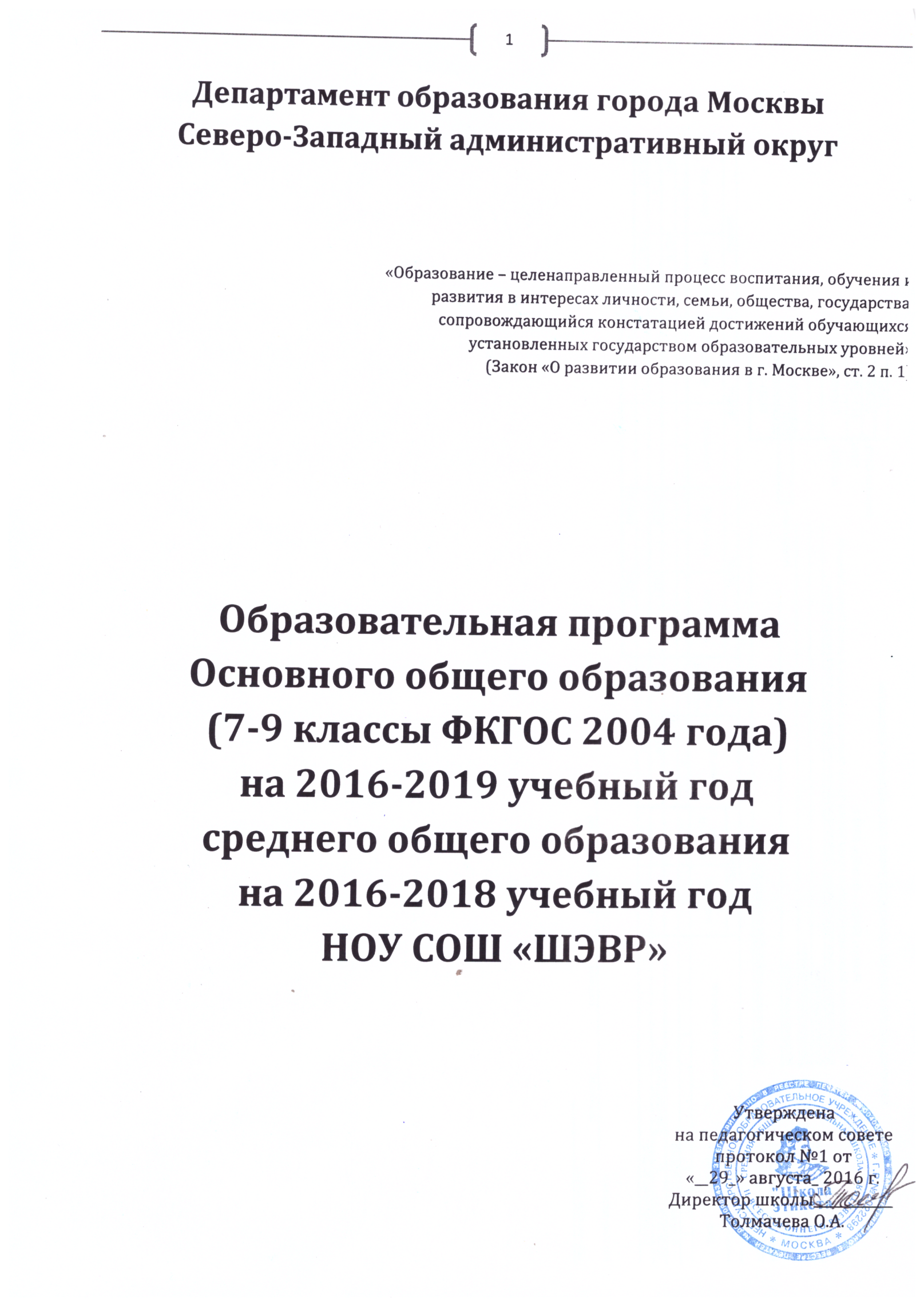  Основная общеобразовательная программа основного общего образования (5-9 классы) Пояснительная записка Данная программа учитывает характерные для среднего школьного возраста центральные психологические новообразования, формируемые на данной ступени, развитие целенаправленной мотивированной активности учащегося, направленной на овладение учебной деятельностью.Целями основной образовательной программы основного общего образования являются: создание условий для формирования у подростка способности к осуществлению ответственного выбора собственной индивидуальной образовательной траектории через полидеятельностный принцип организации образования, организацию образовательной среды как многополюсной и определение динамики смены форм образовательного процесса на протяжении обучения подростка в основной школе. Задачи программы: 1. Обеспечить прочное усвоение учащимися знаний умений и навыков, предусмотренных обязательным минимумом содержания основного образования по всем предметным областям. 2. Обеспечить прочное овладение учащимися общеучебными умениями и навыками самостоятельного приобретения и пополнения знаний. 3. Целенаправленно развивать интеллектуальные способности учащихся в учебном процессе и внеурочной деятельности, формировать познавательные мотивы, готовность к самообразовании 4. Создать условия для формирования у учащихся повышенного общекультурного уровня образованности по различным областям гуманитарных знаний. 5. Развивать коммуникативную культуру учащихся (умение вести диалог, правильно излагать мысли, навыки публичных выступлений). 6. Воспитывать ответственное отношение к себе, своему здоровью, своему будущему, формировать гуманность и миролюбие по отношению к другим людям. 7. Создать психологическую основу для выбора образовательного маршрута. Адресность программы: Учащимся и родителям: -для информирования о целях, содержании, организации и предполагаемых результатах деятельности школы по достижению каждым обучающимся образовательных результатов; -для определения сферы ответственности за достижение результатов образовательной деятельности школы, родителей и обучающихся и возможностей для взаимодействия. Учителям: -для ориентира в практической образовательной деятельности. Администрации: -для координации деятельности педагогического коллектива по выполнению требований к результатам и условиям освоения учащимися образовательной программы; -для регулирования взаимоотношений участников образовательного процесса. Учредителю и органам управления: -для повышения объективности оценивания образовательных результатов учреждения в целом; -для принятия управленческих решений на основе мониторинга эффективности процесса, качества, условий и результатов образовательной деятельности школы.Возраст: 10-14 лет. Виды деятельности обучющихся подросткового возраста: совместно-распределенная учебная деятельность в личностно-ориентированных формах (включающих возможность самостоятельного планирования и целеполагания, возможность проявить свою индивидуальность, выполнять «взрослые» функции – контроля, оценки, дидактической организации материала и пр.); совместно-распределенная проектная деятельность, ориентированная на получение социально-значимого продукта; исследовательская деятельность в ее разных формах, в том числе, осмысленное экспериментирование с природными объектами, социальное экспериментирование, направленное на выстраивание отношений с окружающими людьми, тактики собственного поведения; деятельность управления системными объектами (техническими объектами, группами людей); творческая деятельность (художественное, техническое и другое творчество), направленная на самореализацию и самосознание, спортивная деятельность, направленная на построение образа себя, самоизменение.Уровень готовности к усвоению программы: успешное овладение образовательной программой 1-4 классов. Степень готовности учащихся к освоению образовательной программы в 5-9 классах определяется: по результатам успешного овладения предметами образовательной программы в начальной школе; по успешным результатам итоговой аттестации за курс начальной школы, рекомендациями психолого-педагогической службы сопровождения. Прием в 5 и последующие классы осуществляется на основе Закона РФ «Об образовании», типовых положений об общеобразовательных учреждениях, устава школы.Кадровое обеспечение:Средняя школа обеспечена учителями, прошедшими курсы повышения квалификации.Финансовое обеспечение:Финансирование реализации основной образовательной программы на получение общедоступного основного общего образования осуществляется за счет взносов родителей за обучение учащихся и нормативно подушевого финансирования из бюджета г. Москвы.Материально-техническое обеспечение:5-9 классы занимаются в кабинетах, оборудованных новой современной мебелью, специально подобранной для школьников среднего звена. Они полностью соответствуют санитарно-гигиеническим нормам, нормам пожарной и электробезопасности.  Педагоги совместно с коллективом детей и родителей стремится создать уютную и комфортную обстановку.В распоряжении школьников имеется актовый зал, детская площадка, кинозал, школьная библиотека. В школе 1 кабинет информатики и ИКТ, оборудование которого отвечает современным требованиям и обеспечивает использование информационных технологий в учебной, во внеурочной, в исследовательской деятельности.  Для организации питания заключён договор на поставку питания с комбинатом питания «Хлебосол». Медицинское обслуживание школьников ведут специалисты поликлиники №94, с которой заключен договор.Учебно-методическое и информационное обеспечение:нацелено на обеспечение широкого, постоянного и устойчивого доступа для всех участников образовательного процесса к любой информации, связанной с реализацией основной образовательной программы и содержит:-    Примерные программы основного общего образования.-    Рабочие  программы учебных курсов, разработанные педагогами.-    Учебники и рабочие тетради для учащихся.-    Методические пособия для педагогов. Валеологические условия:-    обязательная нагрузка обучающихся не превышает предельно допустимую;-    расписание составлено с учётом дневной и недельной кривой умственной работоспособности учащихся, основные предметы чередуются с ИЗО, физической культурой;-   продолжительность перемен: после 1, 3-5 уроков - 10 минут; после 2 урока - 25 минут; после 6 урока - 45 минут;-   обеспечено выполнение санитарно-гигиенических норм освещённости, воздушно-теплового режима, уборки помещений;-   для организованного питания школьников, заключен договор с пищевым комбинатом «Хлебосол».Реализация содержания основной образовательной программы позволит достичь основных задач начального образования, обозначенных в Федеральном государственном образовательном стандарте:-  становление основ гражданской идентичности и мировоззрения обучающихся;-  формирование основ умения учиться и способности к организации своей деятельности - умение принимать, сохранять цели и следовать им в учебной деятельности, планировать свою деятельность, осуществлять её контроль и оценку, взаимодействовать с педагогом и сверстниками в учебном процессе;-  духовно-нравственное развитие, социализацию и воспитание обучающихся, предусматривающее принятие ими моральных норм, нравственных установок, национальных ценностей;-  укрепление физического и духовного здоровья обучающихся.Общие положенияНегосударственное образовательное учреждение средняя общеобразовательная школа «Школа этикета и всестороннего развития», в  соответствии с действующим законодательством Российской Федерации об образовании.Предназначена для последовательного получения образования  детьми – юными гражданами России, достигшими школьного возраста с 6,6  до 18 лет  (№12-ФЗ «Об образовании», ст.19), на основе принципов:- демократии, гуманизма, общедоступности, приоритета общечеловеческих ценностей, жизни и здоровья человека, гражданственности, свободного развития личности, автономности и светского характера образования, соблюдения единого государственного образовательного стандарта для всех форм получения образования трёх ступеней. - формирования общей культуры личности обучающихся на основе усвоения обязательного минимума содержания общеобразовательных программ, их  адаптации к жизни в обществе, основы для осознанного выбора и последующего освоения образовательных программ в средних и профессиональных программ в средних специальных учебных заведениях.-  воспитания гражданственности, трудолюбия, уважения к правам и свободам человека, любви к Родине, семье, окружающей природе, потребности в здоровом образе жизни.Планируемые результаты освоения обучающимися основной образовательной программы основного общего образования В этапе основного общего образования создаются условия и для полноценного освоения учащимися следующих действий и систем действий: инициативная проба самостоятельного продвижения в разделах определенной образовательной области (образовательный интерес и образовательная амбиция); произвольное соотнесение выполняемого действия и обеспечивающих его знаковых средств (схем, таблиц, текстов и т.п.); произвольный переход от одних знаковых средств к другим и их соотнесение (например, соотнесение графика и формулы); освоение и понимание связи понятий, описывающих раздел образовательной области или учебного предмета; самостоятельное владение различными формами публичного выражения собственной точки зрения (дискуссия, доклад, эссе и т.п.) и их инициативное опробование; адекватная отметка собственного образовательного продвижения на больших временных отрезках (четверть, полугодие, год). достижение учащимися уровня образованности, соответствующего обязательному минимуму содержания основного общего образования по всем предметным областям, обеспечение базового уровня образованности; формирование функциональной грамотности учащихся, предполагающей готовность человека к решению стандартных задач в различных сферах жизнедеятельности; прочное овладение учащимися общеучебными умениями и навыками самостоятельного приобретения и пополнения знаний в соответствии с этапом обучения; интеллектуально-волевая готовность к продолжению образования в 10-м классе; сформированность мотивов изучения основ наук, готовность к самоопределению.Планируемые результаты основного общего образования по предметным областям: Русский язык Понимание русского языка как одной из основных национально-культурных ценностей русского народа, определяющей роли родного языка в развитии интеллектуальных, творческих способностей и моральных качеств личности, его значения в процессе получения школьного образования. Осознание эстетической ценности русского языка; уважительное отношение к родному языку, гордость за него; потребность сохранить чистоту русского языка как явления национальной культуры; стремление к речевому самосовершенствованию. Достаточный объем словарного запаса и усвоенных грамматических средств для свободного выражения мыслей и чувств в процессе речевого общения; способность к самооценке на основе наблюдения за собственной речью. Владение всеми видами речевой деятельности. Аудирование и чтение: • адекватное понимание информации устного и письменного сообщения (коммуникативной установки, темы текста, основной мысли; основной и дополнительной информации); • владение разными видами чтения (поисковым, просмотровым, ознакомительным, изучающим) текстов разных стилей и жанров; • адекватное восприятие на слух текстов разных стилей и жанров; владение разными видами аудирования (выборочным, ознакомительным, детальным); • способность извлекать информацию из различных источников, включая средства массовой информации, компакт-диски учебного назначения, ресурсы Интернета; свободно пользоваться словарями различных типов, справочной литературой, в том числе и на электронных носителях; • овладение приемами отбора и систематизации материала на определенную тему; умение вести самостоятельный поиск информации; способность к преобразованию, сохранению и передаче информации, полученной в результате чтения или аудирования; • умение сопоставлять и сравнивать речевые высказывания с точки зрения их содержания, стилистических особенностей и использованных языковых средств; говорение и письмо: • способность определять цели предстоящей учебной деятельности (индивидуальной и коллективной), последовательность действий, оценивать достигнутые результаты и адекватно формулировать их в устной и письменной форме; • умение воспроизводить прослушанный или прочитанный текст с заданной степенью свернутости (план, пересказ, конспект, аннотация); • умение создавать устные и письменные тексты разных типов, стилей речи и жанров с учетом замысла, адресата и ситуации общения; • способность свободно, правильно излагать свои мысли в устной и письменной форме, соблюдать нормы построения текста (логичность, последовательность, связность, соответствие теме и др.); адекватно выражать свое отношение к фактам и явлениям окружающей действительности, к прочитанному, услышанному, увиденному; • владение различными видами монолога (повествование, описание, рассуждение; сочетание разных видов монолога) и диалога (этикетный, диалог-расспрос, диалог-побуждение, диалог — обмен мнениями и др.; сочетание разных видов диалога); • соблюдение в практике речевого общения основных орфоэпических, лексических, грамматических, стилистических норм современного русского литературного языка; соблюдение основных правил орфографии и пунктуации в процессе письменного общения; • способность участвовать в речевом общении, соблюдая нормы речевого этикета; адекватно использовать жесты, мимику в процессе речевого общения; • способность осуществлять речевой самоконтроль в процессе учебной деятельности и в повседневной практике речевого общения; способность оценивать свою речь с точки зрения ее содержания, языкового оформления; умение находить грамматические и речевые ошибки, недочеты, исправлять их; совершенствовать и редактировать собственные тексты; • умение выступать перед аудиторией сверстников с небольшими сообщениями, докладом, рефератом; участие в спорах, обсуждениях актуальных тем с использованием различных средств аргументации.Предметными результатами освоения выпускниками основной школы программы по русскому (родному) языку являются: 1) представление об основных функциях языка, о роли русского языка как национального языка русского народа, как государственного языка Российской Федерации и языка межнационального общения, о связи языка и культуры народа, о роли родного языка в жизни человека и общества; 2) понимание места родного языка в системе гуманитарных наук и его роли в образовании в целом; 3) усвоение основ научных знаний о родном языке; понимание взаимосвязи его уровней и единиц; 4) освоение базовых понятий лингвистики: лингвистика и ее основные разделы; язык и речь, речевое общение, речь устная и письменная; монолог, диалог и их виды; ситуация речевого общения; разговорная речь, научный, публицистический, официально-деловой стили, язык художественной литературы; жанры научного, публицистического, официально-делового стилей и разговорной речи; функционально-смысловые типы речи (повествование, описание, рассуждение); текст, типы текста; основные единицы языка, их признаки и особенности употребления в речи; 5) овладение основными стилистическими ресурсами лексики и фразеологии русского языка, основными нормами русского литературного языка (орфоэпическими, лексическими, грамматическими, орфографическими, пунктуационными), нормами речевого этикета и использование их в своей речевой практике при создании устных и письменных высказываний; 6) опознавание и анализ основных единиц языка, грамматических категорий языка, уместное употребление языковых единиц адекватно ситуации речевого общения;7) проведение различных видов анализа слова (фонетический, морфемный, словообразовательный, лексический, морфологический), синтаксического анализа словосочетания и предложения, многоаспектного анализа текста с точки зрения его основных признаков и структуры, принадлежности к определенным функциональным разновидностям языка, особенностей языкового оформления, использования выразительных средств языка; 8) понимание коммуникативно-эстетических возможностей лексической и грамматической синонимии и использование их в собственной речевой практике; 9) осознание эстетической функции родного языка, способность оценивать эстетическую сторону речевого высказывания при анализе текстов художественной литературы.Литература Предметные результаты выпускников основной школы состоят в следующем: 1) в познавательной сфере: • понимание ключевых проблем изученных произведений русского фольклора и фольклора других народов, древнерусской литературы, литературы XVIII в., русских писателей XIX—XX вв., литературы народов России и зарубежной литературы; • понимание связи литературных произведений с эпохой их написания, выявление заложенных в них вневременных, непреходящих нравственных ценностей и их современного звучания; • умение анализировать литературное произведение: определять его принадлежность к одному из литературных родов и жанров; понимать и формулировать тему, идею, нравственный пафос литературного произведения, характеризовать его героев, сопоставлять героев одного или нескольких произведений; • определение в произведении элементов сюжета, композиции, изобразительно-выразительных средств языка, понимание их роли в раскрытии идейно-художественного содержания произведения (элементы филологического анализа); • владение элементарной литературоведческой терминологией при анализе литературного произведения;2) в ценностно-ориентационной сфере: • приобщение к духовно-нравственным ценностям русской литературы и культуры, сопоставление их с духовно-нравственными ценностями других народов; • формулирование собственного отношения к произведениям русской литературы, их отметка; • собственная интерпретация (в отдельных случаях) изученных литературных произведений; • понимание авторской позиции и свое отношение к ней; 3) в коммуникативной сфере •восприятие на слух литературных произведений разных жанров, осмысленное чтение и адекватное восприятие; • умение пересказывать прозаические произведения или их отрывки с использованием образных средств русского языка и цитат из текста; отвечать на вопросы по прослушанному или прочитанному тексту; создавать устные монологические высказывания разного типа; уметь вести диалог; • написание изложений и сочинений на темы, связанные с тематикой, проблематикой изученных произведений, классные и домашние творческие работы, рефераты на литературные и общекультурные темы; 4) в эстетической сфере: • понимание образной природы литературы как явления словесного искусства; эстетическое восприятие произведений литературы; формирование эстетического вкуса; • понимание русского слова в его эстетической функции, роли изобразительно-выразительных языковых средств в создании художественных образов литературных произведений.Иностранный язык (английский язык)Предметные результаты освоения выпускниками основной школы программы по иностранному языку: 1) В коммуникативной сфере (т. е. владении иностранным языком как средством общения). Речевая компетенция в следующих видах речевой деятельности: говорении: • начинать, вести/поддерживать и заканчивать различные виды диалогов в стандартных ситуациях общения, соблюдая нормы речевого этикета, при необходимости переспрашивая, уточняя; • расспрашивать собеседника и отвечать на его вопросы, высказывая свое мнение, просьбу, отвечать на предложение собеседника согласием/отказом в пределах изученной тематики и усвоенного лексико-грамматического материала; • рассказывать о себе, своей семье, друзьях, своих интересах и планах на будущее; • сообщать краткие сведения о своем городе, о своей стране и странах изучаемого языка; • описывать события/явления, передавать основное содержание, основную мысль прочитанного или услышанного, выражать свое отношение к прочитанному/услышанному, давать краткую характеристику персонажей;аудировании: • воспринимать на слух и полностью понимать речь учителя, одноклассников; • воспринимать на слух и понимать основное содержание несложных аутентичных аудио- и видеотекстов, относящихся к разным коммуникативным типам речи (сообщение/рассказ/интервью); • воспринимать на слух и выборочно понимать с опорой на языковую догадку, контекст краткие несложные аутентичные прагматические аудио- и видеотексты, выделяя значимую/нужную/необходимую информацию; чтении:• читать аутентичные тексты разных жанров и стилей преимущественно с пониманием основного содержания;• читать несложные аутентичные тексты разных жанров и стилей с полным и точным пониманием и с использованием различных приемов смысловой переработки текста (языковой догадки, выборочного перевода), а также справочных материалов; уметь оценивать полученную информацию, выражать свое мнение; • читать аутентичные тексты с выборочным пониманием значимой/нужной/интересующей информации;письменной речи:• заполнять анкеты и формуляры; • писать поздравления, личные письма с опорой на образец с употреблением формул речевого этикета, принятых в стране/странах изучаемого языка; • составлять план, тезисы устного или письменного сообщения; кратко излагать результаты проектной деятельности.Языковая компетенция (владение языковыми средствами): • применение правил написания слов, изученных в основной школе; • адекватное произношение и различение на слух всех звуков иностранного языка; соблюдение правильного ударения в словах и фразах; • соблюдение ритмико-интонационных особенностей предложений различных коммуникативных типов (утвердительное, вопросительное, отрицательное, повелительное); правильное членение предложений на смысловые группы; • распознавание и употребление в речи основных значений изученных лексических единиц (слов, словосочетаний, реплик-клише речевого этикета); • знание основных способов словообразования (аффиксации, словосложения, конверсии); • понимание и использование явлений многозначности слов иностранного языка, синонимии, антонимии и лексической сочетаемости; • распознавание и употребление в речи основных морфологических форм и синтаксических конструкций изучаемого иностранного языка; знание признаков изученных грамматических явлений (видо-временных форм глаголов, модальных глаголов и их эквивалентов, артиклей, существительных, степеней сравнения прилагательных и наречий, местоимений, числительных,предлогов);• знание основных различий систем иностранного и русского/родного языков.Социокультурная компетенция:• знание национально-культурных особенностей речевого и неречевого поведения в своей стране и странах изучаемого языка; применение этих знаний в различных ситуациях формального и неформального межличностного и межкультурного общения; • распознавание и употребление в устной и письменной речи основных норм речевого этикета (реплик-клише, наиболее распространенной оценочной лексики), принятых в странах изучаемого языка; • знание употребительной фоновой лексики и реалий страны/стран изучаемого языка, некоторых распространенных образцов фольклора (скороговорки, поговорки, пословицы); • знакомство с образцами художественной, публицистической и научно-популярной литературы; • представление об особенностях образа жизни, быта, культуры стран изучаемого языка (всемирно известных досто-примечательностях, выдающихся людях и их вкладе в мировую культуру); • представление о сходстве и различиях в традициях своей страны и стран изучаемого языка; • понимание роли владения иностранными языками в современном мире. Компенсаторная компетенция — умение выходить из трудного положения в условиях дефицита языковых средств при получении и приеме информации за счет использования контекстуальной догадки, игнорирования языковых трудностей, переспроса, словарных замен, жестов, мимики.2) В познавательной сфере: • умение сравнивать языковые явления родного и иностранного языков на уровне отдельных грамматических явлений, слов, словосочетаний, предложений; • владение приемами работы с текстом: умение пользоваться определенной стратегией чтения/аудирования в зависимости от коммуникативной задачи (читать/слушать текст с разной глубиной понимания); • умение действовать по образцу/аналогии при выполнении упражнений и составлении собственных высказываний в пределах тематики основной школы; • готовность и умение осуществлять индивидуальную и совместную проектную работу; • умение пользоваться справочным материалом (грамматическим и лингвострановедческим справочниками, двуязычным и толковым словарями, мультимедийными средствами); • владение способами и приемами дальнейшего самостоятельного изучения иностранных языков.3)В ценностно-ориентационной сфере: • представление о языке как средстве выражения чувств, эмоций, основе культуры мышления; • достижение взаимопонимания в процессе устного и письменного общения с носителями иностранного языка, установления межличностных и межкультурных контактов в доступных пределах; • представление о целостном полиязычном, поликультурном мире, осознание места и роли родного и иностранных языков в этом мире как средства общения, познания, самореализации и социальной адаптации; • приобщение к ценностям мировой культуры как через источники информации на иностранном языке (в том числе мультимедийные), так и через непосредственное участие в школьных обменах, туристических поездках, молодежных форумах.4) В эстетической сфере: • владение элементарными средствами выражения чувств и эмоций на иностранном языке; • стремление к знакомству с образцами художественного творчества на иностранном языке и средствами иностранного языка; • развитие чувства прекрасного в процессе обсуждения современных тенденций в живописи, музыке, литературе.5)В трудовой сфере: • умение рационально планировать свой учебный труд; • умение работать в соответствии с намеченным планом. 6)В физической сфере: • стремление вести здоровый образ жизни (режим труда и отдыха, питание, спорт, фитнес).Математика Изучение математики в основной школе дает возможность обучающимся достичь следующих результатов развития: в предметном направлении: 1) овладение базовым понятийным аппаратом по основным разделам содержания; представление об основных изучаемых понятиях (число, геометрическая фигура, уравнение, функция, вероятность) как важнейших математических моделях, позволяющих описывать и изучать реальные процессы и явления; 2) умение работать с математическим текстом (анализировать, извлекать необходимую информацию), точно и грамотно выражать свои мысли в устной и письменной речи с применением математической терминологии и символики, использовать различные языки математики, проводить классификации, логические обоснования, доказательства математических утверждений; 3) развитие представлений о числе и числовых системах от натуральных до действительных чисел; овладение навыками устных, письменных, инструментальных вычислений;4) овладение символьным языком алгебры, приемами выполнения тождественных преобразований рациональных выражений, решения уравнений, систем уравнений, неравенств и систем неравенств; умение использовать идею координат на плоскости для интерпретации уравнений, неравенств, систем; умение применять алгебраические преобразования, аппарат уравнений и неравенств для решения задач из различных разделов курса;5) овладение системой функциональных понятий, функциональным языком и символикой; умение использовать функционально-графические представления для описания и анализа реальных зависимостей; 6) овладение основными способами представления и анализа статистических данных; наличие представлений о статистических закономерностях в реальном мире и о различных способах их изучения, о вероятностных моделях; 7) овладение геометрическим языком, умение использовать его для описания предметов окружающего мира; развитие пространственных представлений и изобразительных умений, приобретение навыков геометрических построений; 8) усвоение систематических знаний о плоских фигурах и их свойствах, а также на наглядном уровне — о простейших пространственных телах, умение применять систематические знания о них для решения геометрических и практических задач; 9) умение измерять длины отрезков, величины углов, использовать формулы для нахождения периметров, площадей и объемов геометрических фигур; 10) умение применять изученные понятия, результаты, методы для решения задач практического характера и задач из смежных дисциплин с использованием при необходимости справочных материалов, калькулятора, компьютера.История Предполагается, что результатом изучения истории в основной школе является развитие у учащихся широкого круга компетентностей — социально-адаптивной (гражданственной), когнитивной (познавательной), информационно-технологической, коммуникативной. Предметные результаты изучения истории учащимися 5—9 классов включают:овладение целостными представлениями об историческом пути народов своей страны и человечества как необходимой основой для миропонимания и познания современного общества; способность применять понятийный аппарат исторического знания и приемы исторического анализа для раскрытия сущности и значения событий и явлений прошлого и современности; умения изучать и систематизировать информацию из различных исторических и современных источников, раскрывая ее социальную принадлежность и познавательную ценность; расширение опыта оценочной деятельности на основе осмысления жизни и деяний личностей и народов в истории своей страны и человечества в целом; готовность применять исторические знания для выявления и сохранения исторических и культурных памятников своей страны и мира. Соотнесение элементов учебной деятельности школьников и ведущих процедур исторического познания позволяет определить структуру подготовки учащихся 5—9 классов по истории в единстве ее содержательных (объектных) и деятельностных (субъектных) компонентов.Предполагается, что в результате изучения истории в основной школе учащиеся должны овладеть следующими знаниями, представлениями, умениями: 1. Знание хронологии, работа с хронологией: указывать хронологические рамки и периоды ключевых процессов, а также даты важнейших событий отечественной и всеобщей истории; соотносить год с веком, устанавливать последовательность и длительность исторических событий. 2. Знание исторических фактов, работа с фактами: характеризовать место, обстоятельства, участников, результаты важнейших исторических событий; группировать (классифицировать) факты по различным признакам. 3. Работа с историческими источниками: читать историческую карту с опорой на легенду; проводить поиск необходимой информации в одном или нескольких источниках (материальных, текстовых, изобразительных и др.); сравнивать данные разных источников, выявлять их сходство и различия. 4. Описание (реконструкция): рассказывать (устно или письменно) об исторических событиях, их участниках; характеризовать условия и образ жизни, занятия людей в различные исторические эпохи; на основе текста и иллюстраций учебника, дополнительной литературы, макетов и т. п. составлять описание исторических объектов, памятников. 5. Анализ, объяснение: различать факт (событие) и его описание (факт источника, факт историка); соотносить единичные исторические факты и общие явления; называть характерные, существенные признаки исторических событий и явлений; раскрывать смысл, значение важнейших исторических понятий; сравнивать исторические события и явления, определять в них общее и различия; излагать суждения о причинах и следствиях исторических событий. 6. Работа с версиями, отметками: приводить оценки исторических событий и личностей, изложенные в учебной литературе; определять и объяснять (аргументировать) свое отношение к наиболее значительным событиям и личностям в истории и их оценку. 7. Применение знаний и умений в общении, социальной среде: применять исторические знания для раскрытия причин и оценки сущности современных событий; использовать знания об истории и культуре своего и других народов в общении с людьми в школе и внешкольной жизни как основу диалога в поликультурной среде; способствовать сохранению памятников истории и культуры (участвовать в создании школьных музеев, учебных и общественных мероприятиях по поиску и охране памятников истории и культуры). Обществознание Предметными результатами освоения выпускниками основной школы содержания программы по обществознанию являются в сфере: Познавательной относительно целостное представление об обществе и о человеке, о сферах и областях общественной жизни, механизмах и регуляторах деятельности людей; знание ряда ключевых понятий базовых для школьного обществознания наук: социологии, экономической теории, политологии, культурологии, правоведения, этики, социальной психологии и философии; умение объяснять с их позиций явления социальной действительности; знания, умения и ценностные установки, необходимые для сознательного выполнения старшими подростками основных социальных ролей в пределах своей дееспособности; умения находить нужную социальную информацию в различных источниках; адекватно ее воспринимать, применяя основные обществоведческие термины и понятия; преобразовывать в соответствии с решаемой задачей (анализировать, обобщать, систематизировать, конкретизировать имеющиеся данные, соотносить их с собственными знаниями); давать оценку взглядам, подходам, событиям, процессам с позиций одобряемых в современном российском обществе социальных ценностей; ценностно-мотивационной понимание побудительной роли мотивов в деятельности человека, места ценностей в мотивационной структуре личности, их значения в жизни человека и развитии общества; знание основных нравственных и правовых понятий, норм и правил, понимание их роли как решающих регуляторов общественной жизни, умение применять эти нормы и правила к анализу и оценке реальных социальных ситуаций, установка на необходимость руководствоваться этими нормами и правилами в собственной повседневной жизни; приверженность гуманистическим и демократическим ценностям, патриотизму и гражданственности; Трудовой знание особенностей труда как одного из основных видов деятельности человека; основных требований трудовой этики в современном обществе; правовых норм, регулирующих трудовую деятельность несовершеннолетних; понимание значения трудовой деятельности для личности и для общества; Эстетической понимание специфики познания мира средствами искусства в соотнесении с другими способами познания; понимание роли искусства в становлении личности и в жизни общества; Коммуникативной знание определяющих признаков коммуникативной деятельности в сравнении с другими видами деятельности; знание новых возможностей для коммуникации в современном обществе, умение использовать современные средства связи и коммуникации для поиска и обработки необходимой социальной информации; понимание языка массовой социально-политической коммуникации, позволяющее осознанно воспринимать соответствующую информацию; умение различать факты, аргументы, оценочные суждения; понимание значения коммуникации в межличностном общении; умение взаимодействовать в ходе выполнения групповой работы, вести диалог, участвовать в дискуссии, аргументировать собственную точку зрения; знакомство с отдельными приемами и техниками преодоления конфликтов. Основы безопасности жизнедеятельности Предметными результатами обучения ОБЖ в основной школе являются: 1. В познавательной сфере: знания об опасных и чрезвычайных ситуациях; о влиянии их последствий на безопасность личности, общества и государства; о государственной системе обеспечения защиты населения от чрезвычайных ситуаций; об организации подготовки населения к действиям в условиях опасных и чрезвычайных ситуаций; о здоровом образе жизни; об оказании первой медицинской помощи при неотложных состояниях; о правах и обязанностях граждан в области безопасности жизнедеятельности. 2. В ценностно-ориентационной сфере: умения предвидеть возникновение опасных ситуаций по характерным признакам их появления, а также на основе анализа специальной информации, получаемой из различных источников; умения применять полученные теоретические знания на практике — принимать обоснованные решения и вырабатывать план действий в конкретной опасной ситуации с учетом реально складывающейся обстановки и индивидуальных возможностей; умения анализировать явления и события природного, техногенного и социального характера, выявлять причины их возникновения и возможные последствия, проектировать модели личного безопасного поведения. 3. В коммуникативной сфере: умения информировать о результатах своих наблюдений, участвовать в дискуссии, отстаивать свою точку зрения, находить компромиссное решение в различных ситуациях. 4. В эстетической сфере:умение оценивать с эстетической (художественной) точки зрения красоту окружающего мира; умение сохранять его. 5. В трудовой сфере: знания устройства и принципов действия бытовых приборов и других технических средств, используемых в повседневной жизни; локализация возможных опасных ситуаций, связанных с нарушением работы технических средств и правил их эксплуатации; умения оказывать первую медицинскую помощь. 6. В сфере физической культуры: формирование установки на здоровый образ жизни; развитие необходимых физических качеств: выносливости, силы, ловкости, гибкости, скоростных качеств, достаточных для того, чтобы выдерживать необходимые умственные и физические нагрузки; умение оказывать первую медицинскую помощь при занятиях физической культурой и спортом.География Предметными результатами освоения выпускниками основной школы программы по географии являются: понимание роли и места географической науки в системе научных дисциплин, ее роли в решении современных практических задач человечества и глобальных проблем; представление о современной географической научной картине мира и владение основами научных географических знаний (теорий, концепций, принципов, законов и базовых понятий); умение работать с разными источниками географической информации; умение выделять, описывать и объяснять существенные признаки географических объектов и явлений; картографическая грамотность; владение элементарными практическими умениями применять приборы и инструменты для определения количественных и качественных характеристик компонентов географической среды; умение вести наблюдения за объектами, процессами и явлениями географической среды, их изменениями в результате природных и антропогенных воздействий, оценивать их последствия; умение применять географические знания в повседневной жизни для объяснения и оценки разнообразных явлений и процессов, адаптации к условиям проживания на определенной территории, самостоятельного оценивания уровня безопасности окружающей среды как сферы жизнедеятельности; умения соблюдать меры безопасности в случае природных стихийных бедствий и техногенных катастроф. Физика Общими предметными результатами обучения физике в основной школе являются: знания о природе важнейших физических явлений окружающего мира и понимание смысла физических законов, раскрывающих связь изученных явлений; умения пользоваться методами научного исследования явлений природы, проводить наблюдения, планировать и выполнять эксперименты, обрабатывать результаты измерений, представлять результаты измерений с помощью таблиц, графиков и формул, обнаруживать зависимости между физическими величинами, объяснять полученные результаты и делать выводы, оценивать границы погрешностей результатов измерений; умения применять теоретические знания по физике на практике, решать физические задачи на применение полученных знаний; умения и навыки применять полученные знания для объяснения принципов действия важнейших технических устройств, решения практических задач повседневной жизни, обеспечения безопасности  своей жизни, рационального природопользования и охраны окружающей среды; формирование убеждения в закономерной связи и познаваемости явлений природы, в объективности научного знания, в высокой ценности науки в развитии материальной и духовной культуры людей; развитие теоретического мышления на основе формирования умений устанавливать факты, различать причины и следствия, строить модели и выдвигать гипотезы, отыскивать и формулировать доказательства выдвинутых гипотез, выводить из экспериментальных фактов и теоретических моделей физические законы; коммуникативные умения докладывать о результатах своего исследования, участвовать в дискуссии, кратко и точно отвечать на вопросы, использовать справочную литературу и другие источники информации. Частными предметными результатами обучения физике в основной школе, на которых основываются общие результаты, являются: понимание и способность объяснять такие физические явления, как свободное падение тел, колебания нитяного и пружинного маятников, атмосферное давление, плавание тел, диффузия, большая сжимаемость газов, малая сжимаемость жидкостей и твердых тел, процессы испарения и плавления вещества, охлаждение жидкости при испарении, изменение внутренней энергии тела в результате теплопередачи или работы внешних сил, электризация тел, нагревание проводников электрическим током, электромагнитная индукция, отражение и преломление света, дисперсия света, возникновение линейчатого спектра излучения; умения измерять расстояние, промежуток времени, скорость, ускорение, массу, силу, импульс, работу силы, мощность, кинетическую энергию, потенциальную энергию, температуру, количество теплоты, удельную теплоемкость вещества, удельную теплоту плавления вещества, влажность воздуха, силу электрического тока, электрическое напряжение, электрический заряд, электрическое сопротивление, фокусное расстояние собирающей линзы, оптическую силу линзы; владение экспериментальными методами исследования в процессе самостоятельного изучения зависимости пройденного пути от времени, удлинения пружины от приложенной силы, силы тяжести от массы тела, силы трения скольжения от площади соприкосновения тел и силы нормального давления, силы Архимеда от объема вытесненной воды, периода колебаний маятника от его длины, объема газа от давления при постоянной температуре, силы тока на участке цепи от электрического напряжения, электрического сопротивления проводника от его длины, площади поперечного сечения и материала, направления индукционного тока от условий его возбуждения, угла отражения от угла падения света; понимание смысла основных физических законов и умение применять их на практике: законы динамики Ньютона, закон всемирного тяготения, законы Паскаля и Архимеда, закон сохранения импульса, закон сохранения энергии, закон сохранения электрического заряда, закон Ома для участка цепи, закон Джоуля—Ленца; понимание принципов действия машин, приборов и технических устройств, с которыми каждый человек постоянно встречается в повседневной жизни, и способов обеспечения безопасности при их использовании; овладение разнообразными способами выполнения расчетов для нахождения неизвестной величины в соответствии с условиями поставленной задачи на основании использования законов физики; умение использовать полученные знания, умения и навыки в повседневной жизни (быт, экология, охрана здоровья, охрана окружающей среды, техника безопасности и др.). Химия Предметными результатами освоения выпускниками основной школы программы по химии являются:1. В познавательной сфере: давать определения изученных понятий: вещество (химический элемент, атом, ион, молекула, кристаллическая решетка, вещество, простые и сложные вещества, химическая формула, относительная атомная масса, относительная молекулярная масса, валентность, оксиды, кислоты, основания, соли, амфотерность, индикатор, периодический закон, периодическая система, периодическая таблица, изотопы, химическая связь, электроотрицательность, степень окисления, электролит); химическая реакция (химическое уравнение, генетическая связь, окисление, восстановление, электролитическая диссоциация, скорость химической реакции); описывать демонстрационные и самостоятельно проведенные эксперименты, используя для этого естественный (русский, родной) язык и язык химии; описывать и различать изученные классы неорганических соединений, простые и сложные вещества, химические реакции; классифицировать изученные объекты и явления; наблюдать демонстрируемые и самостоятельно проводимые опыты, химические реакции, протекающие в природе и в быту; делать выводы и умозаключения из наблюдений, изученных химических закономерностей, прогнозировать свойства неизученных веществ по аналогии со свойствами изученных; структурировать изученный материал и химическую информацию, полученную из других источников; моделировать строение атомов элементов первого — третьего периодов (в рамках изученных положений теории Э. Резерфорда), строение простейших молекул. 2. В ценностно-ориентационной сфере: Анализировать и оценивать последствия для окружающей среды бытовой и производственной деятельности человека, связанной с переработкой веществ. 3. В трудовой сфере: проводить химический эксперимент. 4. В сфере безопасности жизнедеятельности: оказывать первую помощь при отравлениях, ожогах и других травмах, связанных с веществами и лабораторным оборудованием .Биология Предметными результатами освоения выпускниками основной школы программы по биологии являются: 1. В познавательной (интеллектуальной) сфере: выделение существенных признаков биологических объектов (отличительных признаков живых организмов; клеток и организмов растений, животных, грибов и бактерий; организма человека; видов, экосистем; биосферы) и процессов (обмен веществ и превращение энергии, питание, дыхание, выделение, транспорт веществ, рост, развитие, размножение, регуляция жизнедеятельности организма; круговорот веществ и превращение энергии в экосистемах); приведение доказательств (аргументация) родства человека с млекопитающими животными; взаимосвязи человека и окружающей среды; зависимости здоровья человека от состояния окружающей среды; необходимости защиты окружающей среды; соблюдения мер профилактики заболеваний, вызываемых растениями, животными, бактериями, грибами и вирусами, травматизма, стрессов, ВИЧ-инфекции, вредных привычек, нарушения осанки, зрения, слуха, инфекционных и простудных заболеваний; классификация — определение принадлежности биологических объектов к определенной систематической группе; объяснение роли биологии в практической деятельности людей; места и роли человека в природе; родства, общности происхождения и эволюции растений и животных (на примере сопоставления отдельных групп); роли различных организмов в жизни человека; значения биологического разнообразия для сохранения биосферы; механизмов наследственности и изменчивости, проявления наследственных заболеваний у человека, видообразования и приспособленности; различение на таблицах частей и органоидов клетки, органов и систем органов человека; на живых объектах и таблицах органов цветкового растения, органов и систем органов животных, растений разных отделов, животных отдельных типов и классов; наиболее распространенных растений и домашних животных; съедобных и ядовитых грибов; опасных для человека растений и животных; сравнение биологических объектов и процессов, умение делать выводы и умозаключения на основе сравнения; выявление изменчивости организмов; приспособлений организмов к среде обитания; типов взаимодействия разных видов в экосистеме; взаимосвязей между особенностями строения клеток, тканей, органов, систем органов и их функциями; овладение методами биологической науки: наблюдение и описание биологических объектов и процессов; постановка биологических экспериментов и объяснение их результатов. 2. В ценностно-ориентационной сфере: знание основных правил поведения в природе и основ здорового образа жизни; анализ и отметка последствий деятельности человека в природе, влияния факторов риска на здоровье человека. 3. В сфере трудовой деятельности: знание и соблюдение правил работы в кабинете биологии; соблюдение правил работы с биологическими приборами и инструментами (препаровальные иглы, скальпели, лупы, микроскопы). 4. В сфере физической деятельности: освоение приемов оказания первой помощи при отравлении ядовитыми грибами, растениями, укусах животных, простудных заболеваниях, ожогах, обморожениях, травмах, спасении утопающего; рациональной организации труда и отдыха, выращивания и размножения культурных растений и домашних животных, ухода за ними; проведения наблюдений за состоянием собственного организма. 5. В эстетической сфере: овладение умением оценивать с эстетической точки зрения объекты живой природы. Физическая культура «Результаты освоения содержания предмета «Физическая культура» определяют те итоговые результаты, которые должны демонстрировать школьники по завершении обучения в основной школе. Требования к результатам изучения учебного предмета выполняют двоякую функцию. Они, с одной стороны, предназначены для оценки успешности овладения программным содержанием, а с другой стороны, устанавливают минимальное содержание образования, которое в обязательном порядке должно быть освоено каждым ребенком, оканчивающим основную школу. Предметные результаты проявляются в разных областях культуры. В области познавательной культуры:знания по истории и развитию спорта и олимпийского движения, о положительном их влиянии на укрепление мира и дружбы между народами; знание основных направлений развития физической культуры в обществе, их целей, задач и форм организации; знания о здоровом образе жизни, его связи с укреплением здоровья и профилактикой вредных привычек, о роли и месте физической культуры в организации здорового образа жизни. В области нравственной культуры: способность проявлять инициативу и творчество при организации совместных занятий физической культурой, доброжелательное и уважительное отношение к занимающимся, независимо от особенностей их здоровья, физической и технической подготовленности; умение оказывать помощь занимающимся при освоении новых двигательных действий, корректно объяснять и объективно оценивать технику их выполнения; способность проявлять дисциплинированность и уважительное отношение к сопернику в условиях игровой и соревновательной деятельности, соблюдать правила игры и соревнований. В области трудовой культуры: способность преодолевать трудности, выполнять учебные задания по технической и физической подготовке в полном объеме; способность организовывать самостоятельные занятия физической культурой разной направленности, обеспечивать безопасность мест занятий, спортивного инвентаря и оборудования, спортивной одежды; способность самостоятельно организовывать и проводить занятия профессионально-прикладной физической подготовкой, подбирать физические упражнения в зависимости от индивидуальной ориентации на будущую профессиональную деятельность. В области эстетической культуры:способность организовывать самостоятельные занятия физической культурой по формированию телосложения и правильной осанки, подбирать комплексы физических упражнений и режимы физической нагрузки в зависимости от индивидуальных особенностей физического развития; способность организовывать самостоятельные занятия по формированию культуры движений, подбирать упражнения координационной, ритмической и пластической направленности, режимы физической нагрузки в зависимости от индивидуальных особенностей физической подготовленности; способность вести наблюдения за динамикой показателей физического развития и осанки, объективно оценивать их, соотнося с общепринятыми нормами и представлениями. В области коммуникативной культуры: способность интересно и доступно излагать знания о физической культуре, грамотно пользоваться понятийным аппаратом; способность формулировать цели и задачи занятий физическими упражнениями, аргументированно вести диалог по основам их организации и проведения; способность осуществлять судейство соревнований по одному из видов спорта, владеть информационными жестами судьи. В области физической культуры: способность отбирать физические упражнения по их функциональной направленности, составлять из них индивидуальные комплексы для оздоровительной гимнастики и физической подготовки; способность составлять планы занятий физической культурой с различной педагогической направленностью, регулировать величину физической нагрузки в зависимости от задач занятия и индивидуальных особенностей организма; способность проводить самостоятельные занятия по освоению новых двигательных действий и развитию основных физических качеств, контролировать и анализировать эффективность этих занятий. Личностные результаты отражаются в индивидуальных качественных свойствах учащихся, которые приобретаются в процессе освоения учебного предмета «Физическая культура». Эти качественные свойства проявляются прежде всего в положительном отношении учащихся к занятиям двигательной (физкультурной) деятельностью, накоплении необходимых знаний, а также в умении использовать ценности физической культуры для удовлетворения индивидуальных интересов и потребностей, достижения личностно значимых результатов в физическом совершенстве.Технология Обучение в основной школе является второй ступенью пропедевтического технологического образования. Одной из важнейших задач этой ступени является подготовка обучающихся к осознанному и ответственному выбору жизненного и профессионального пути. В результате обучающиеся должны научиться самостоятельно формулировать цели и определять пути их достижения, использовать приобретенный в школе опыт деятельности в реальной жизни, за рамками учебного процесса. Общие результаты технологического образования состоят:в сформированности целостного представления о техносфере, которое основано на приобретенных школьниками соответствующих знаниях, умениях и способах деятельности; в приобретенном опыте разнообразной практической деятельности, познания и самообразования; созидательной, преобразующей, творческой деятельности; в формировании ценностных ориентаций в сфере созидательного труда и материального производства; в готовности к осуществлению осознанного выбора индивидуальной траектории последующего профессионального образования. Изучение технологии призвано обеспечить:становление у школьников целостного представления о современном мире и роли техники и технологии в нем; умение объяснять объекты и процессы окружающей действительности — природной, социальной, культурной, технической среды, используя для этого технико-технологические знания; развитие личности обучающихся, их интеллектуальное и нравственное совершенствование, формирование у них толерантных отношений и экологически целесообразного поведения в быту и трудовой деятельности; формирование у молодых людей системы социальных ценностей: понимание ценности технологического образования, значимости прикладного знания для каждого человека, общественной потребности в развитии науки, техники и технологий, отношения к технологии как возможной области будущей практической деятельности; приобретение учащимися опыта созидательной и творческой деятельности, опыта познания и самообразования; навыков, составляющих основу ключевых компетентностей и имеющих универсальное значение для различных видов деятельности. Это навыки выявления противоречий и решения проблем, поиска, анализа и обработки информации, коммуникативных навыков, базовых трудовых навыков ручного и умственного труда; навыки измерений, навыки сотрудничества, безопасного обращения с веществами в повседневной жизни. Предметными результатами освоения учащимися основной школы программы «Технология» являются: В познавательной сфере: рациональное использование учебной и дополнительной технической и технологической информации для проектирования и создания объектов труда;отметка технологических свойств сырья, материалов и областей их применения; ориентация в имеющихся и возможных средствах и технологиях создания объектов труда; владение алгоритмами и методами решения организационных и технико-технологических задач;классификация видов и назначения методов получения и преобразования материалов, энергии, информации, объектов живой природы и социальной среды, а также соответствующих технологий промышленного производства; распознавание видов, назначения материалов, инструментов и оборудования, применяемого в технологических процессах; владение кодами и методами чтения и способами графического представления технической, технологической и инструктивной информации; применение общенаучных знаний по предметам естественно-математического цикла в процессе подготовки и осуществления технологических процессов для обоснования и аргументации рациональности деятельности; владение способами научной организации труда, формами деятельности, соответствующими культуре труда и технологической культуре производства; применение элементов прикладной экономики при обосновании технологий и проектов. В трудовой сфере: планирование технологического процесса и процесса труда; подбор материалов с учетом характера объекта труда и технологии; проведение необходимых опытов и исследований при подборе сырья, материалов и проектировании объекта труда; подбор инструментов и оборудования с учетом требований технологии и материально-энергетических ресурсов; проектирование последовательности операций и составление операционной карты работ; выполнение технологических операций с соблюдением установленных норм, стандартов и ограничений; соблюдение норм и правил безопасности труда, пожарной безопасности, правил санитарии и гигиены; соблюдение трудовой и технологической дисциплины; обоснование критериев и показателей качества промежуточных и конечных результатов труда; выбор и использование кодов, средств и видов пред ставления технической и технологической информации и знаковых систем в соответствии с коммуникативной задачей, сферой и ситуацией общения; подбор и применение инструментов, приборов и оборудования в технологических процессах с учетом областей их применения; контроль промежуточных и конечных результатов труда по установленным критериям и показателям с использованием контрольных и измерительных инструментов; выявление допущенных ошибок в процессе труда и обоснование способов их исправления; документирование результатов труда и проектной деятельности; расчет себестоимости продукта труда; примерная экономическая отметка возможной прибыли с учетом сложившейся ситуации на рынке товаров и услуг. В мотивационной сфере: оценивание своей способности и готовности к труду в конкретной предметной деятельности; оценивание своей способности и готовности к предпринимательской деятельности; выбор профиля технологической подготовки в старших классах полной средней школы или профессии в учреждениях начального профессионального или среднего специального обучения; выраженная готовность к труду в сфере материального производства или сфере услуг; согласование своих потребностей и требований с потребностями и требованиями других участников познавательно-трудовой деятельности; осознание ответственности за качество результатов труда; наличие экологической культуры при обосновании объекта труда и выполнении работ; стремление к экономии и бережливости в расходовании времени, материалов, денежных средств и труда. В эстетической сфере: дизайнерское проектирование изделия или рациональная эстетическая организация работ; моделирование художественного оформления объекта труда и оптимальное планирование работ; разработка варианта рекламы выполненного объекта или результатов труда; эстетическое и рациональное оснащение рабочего места с учетом требований эргономики и научной организации труда; рациональный выбор рабочего костюма и опрятное содержание рабочей одежды. В коммуникативной сфере: формирование рабочей группы для выполнения проекта с учетом общности интересов и возможностей будущих членов трудового коллектива; выбор знаковых систем и средств для кодирования и оформления информации в процессе коммуникации; оформление коммуникационной и технологической документации с учетом требований действующих нормативов и стандартов; публичная презентация и защита проекта изделия, продукта труда или услуги; разработка вариантов рекламных образов, слоганов и лейблов; потребительская отметка зрительного ряда действующей рекламы. В физиолого-психологической сфере: развитие моторики и координации движений рук при работе с ручными инструментами и выполнении операций с помощью машин и механизмов; достижение необходимой точности движений при выполнении различных технологических операций; соблюдение требуемой величины усилия, прикладываемого к инструменту, с учетом технологических требований; сочетание образного и логического мышления в процессе проектной деятельности. Изобразительное искусствоОбучение детей изобразительному искусству должно быть направлено на достижение комплекса следующих результатов. В области предметных результатов общеобразовательное учреждение предоставляет ученику возможность на ступени основного общего образования научиться:в познавательной сфере: познавать мир через визуальный художественный образ, представлять место и роль изобразительного искусства в жизни человека и общества; осваивать основы изобразительной грамоты, особенности образно-выразительного языка разных видов изобразительного искусства, художественных средств выразительности; приобретать практические навыки и умения в изобразительной деятельности; различать изученные виды пластических искусств; воспринимать и анализировать смысл (концепцию) художественного образа произведений пластических искусств; описывать произведения изобразительного искусства и явления культуры, используя для этого специальную терминологию, давать определения изученных понятий; в ценностно-ориентационной сфере: формировать эмоционально-ценностное отношение к искусству и к жизни, осознавать систему общечеловеческих ценностей; развивать эстетический (художественный) вкус как способность чувствовать и воспринимать пластические искус-ства во всем многообразии их видов и жанров, осваивать мультикультурную картину современного мира; понимать ценность художественной культуры разных народов мира и место в ней отечественного искусства; уважать культуру других народов; осваивать эмоционально-ценностное отношение к искусству и к жизни, духовно-нравственный потенциал, аккумулированный в произведениях искусства; ориентироваться в системе моральных норм и ценностей, представленных в произведениях искусства; в коммуникативной сфере: ориентироваться в социально-эстетических и информационных коммуникациях; организовывать диалоговые формы общения с произведениями искусства; в эстетической сфере: реализовывать творческий потенциал в собственной художественно-творческой деятельности, осуществлять самоопределение и самореализацию личности на эстетическом уровне; развивать художественное мышление, вкус, воображение и фантазию, формировать единство эмоционального и интеллектуального восприятия на материале пластических искусств; воспринимать эстетические ценности, высказывать мнение о достоинствах произведений высокого и массового изобразительного искусства, уметь выделять ассоциативные связи и осознавать их роль в творческой деятельности; проявлять устойчивый интерес к искусству, художественным традициям своего народа и достижениям мировой культуры; формировать эстетический кругозор; в трудовой сфере: применять различные выразительные средства, художественные материалы и техники в своей творческой деятельности. Основными содержательными линиями при изучении изобразительного искусства являются: возникновение и виды пластических искусств; язык и жанры изобразительного искусства; художественный образ и художественно-выразительные средства живописи, графики, скульптуры, декоративно-прикладного искусства; связь времен в искусстве на примере эволюции художественных образов.Музыка В области предметных результатов образовательное учреждение общего образования предоставляет ученику возможность научиться: в познавательной сфере: представлять место и роль музыкального искусства в жизни человека и общества; наблюдать (воспринимать) объекты и явления культуры; воспринимать и анализировать смысл (концепцию) художественного образа, музыкального произведения; различать особенности музыкального языка, художественных средств выразительности, специфики музыкального образа; различать основные жанры народной и профессиональной музыки; описывать явления музыкальной культуры, используя для этого специальную терминологию; классифицировать изученные объекты и явления музыкальной культуры; структурировать и систематизировать изученный материал и информацию, полученную из других источников на основе эстетического восприятия музыки. в ценностно-ориентационной сфере: представлять систему общечеловеческих ценностей; осознавать ценность музыкальной культуры разных народов мира и место в ней отечественного музыкального искусства; уважать культуру другого народа, осваивать духовно- нравственный потенциал, накопленный в музыкальных произведениях; проявлять эмоционально-ценностное отношение к искусству и к жизни; ориентироваться в системе моральных норм и ценностей, представленных в музыкальных произведениях. в коммуникативной сфере: использовать методы социально-эстетической коммуникации, осваивать диалоговые формы общения с произведениями музыкального искусства. в эстетической сфере:развивать в себе индивидуальный художественный вкус, интеллектуальную и эмоциональную сферы; воспринимать эстетические ценности, высказывать мнение о достоинствах музыкальных произведений высокого и массового искусства, видеть ассоциативные связи и осознавать их роль в творческой и исполнительской деятельности; стремиться к самостоятельному общению с высоко-художественными музыкальными произведениями и музыкальному самообразованию; проявлять устойчивый интерес к искусству, художественным традициям своего народа и достижениям мировой музыкальной культуры, расширять свой эстетический кругозор; понимать условность языка различных видов музыкального искусства; определять зависимость художественной формы от цели творческого замысла; реализовывать свой творческий потенциал, осуществлять самоопределение и самореализацию личности на музыкальном художественно-образном материале. в трудовой сфере: применять выразительные средства в творческой и исполнительской деятельности на музыкальном материале. По окончании 9 класса предполагается достижение обучающимися уровня образованности и личностной зрелости, соответствующих Федеральному образовательному стандарту, что позволит учащимся успешно сдать государственную (итоговую) аттестацию и пройти собеседование при поступлении в 10 класс по выбранному профилю, достигнуть социально значимых результатов в творческой деятельности, способствующих формированию качеств личности, необходимых для успешной самореализации. Образ выпускника основной школы1. Выпускник воспринимает и понимает такие ценности, как: человек, личность, индивидуальность, труд, общение, коллектив, доверие, выбор. Знает и соблюдает традиции школы. 2. Осознает свои достоинства и недостатки, ориентирован на социально ценные формы и способы реализации и самоутверждения. 3. Всегда станет на защиту товарища, готов отвечать за свои поступки и действия. 4. Активен, способен проявлять сильные стороны своей личности в школе и в жизненных ситуациях. Умеет планировать, готовить и проводить коллективное творческое дело, беседу, игру и т.д. 5. Сформирован стиль учебной деятельности. Устойчивые интересы и склонности. Умеет управлять и развивать познавательными процессами, способен адекватно действовать в ситуации выбора. 6. Умеет высказывать и отстаивать свою точку зрения, владеет навыками грамотного, тактичного общения. Способен строить общение с разными людьми, умеет поддерживать разговор. 7. Способен видеть и понимать гармонию и красоту окружающего, знает выдающихся деятелей, произведения искусства и культуры, смело апробирует свои возможности в различных областях культуры: музыке, искусстве, литературе. 8. Физически развит: быстр, ловок, гибок, вынослив, владеет простейшими туристическими навыками, знает и соблюдает режим дня. Способен разработать и реализовать собственную программу физического совершенствования. 3. Система оценки достижения планируемых результатов освоения основной общеобразовательной программы основного общего образования Уровень образованности учащихся 5-9 классов определяется: достижениями в предметных областях при овладении знаниями и умениями по учебным предметам; развитием личностных качеств в процессе познания (эмоциональной, эстетической, интеллектуальной, нравственно-волевой сферы); готовностью к решению социально-значимых задач на основе развития процессов самопознания и соблюдения нравственных норм; по результатам олимпиад и конкурсов; по уровню сформированности исследовательской культуры (результаты работы над реферативным исследованием). Достижения учащихся 5-9 классов определяются: по результатам контроля знаний; по динамике успеваемости от первого триместра к окончанию года; по результатам экзаменов. Формы аттестациидостижений учащихся 5-9 классов: текущая успеваемость по предметам; портфолио личностных достижений (анализ внеучебной активности учащихся); экзамены промежуточной аттестации (переводные); экзамены государственной итоговой аттестации (выпускные). Отметка качества знаний и умений учащихся 5-9 классов проводится в форме: плановых контрольных работ (согласно календарно-тематическому планированию по учебным предметам); срезовых контрольных работ, выявляющих степень усвоения учебного материала по одной теме или всему курсу; диагностических контрольных работ; тестов, помогающих изучить различные аспекты учебной деятельности; зачетов; экзаменов; творческих работ; докладов учащихся; реферативных работ. Формы итогового контроля в 5- 8 классах:итоговая контрольная работа; итоговый опрос (письменный или устный); тестирование; зачет; экзамен. Материалы итогового контроля учащихся разрабатываются учителями школы, обсуждаются на заседаниях методических объединений, согласовываются с администрацией, утверждаются приказом директором школы на основании решения педагогического совета. Итоговая аттестация выпускников 9 класса проводится на основе Закона РФ «Об образовании», иных нормативных актов федерального уровня, регламентирующих проведение государственной итоговой аттестации за курс основной школы, распоряжений Департамента образованиягорода Москвы. Диагностика 1. Педагогическая диагностика Соответствие ЗУНов требованиям обязательного минимума содержания основного общего образования. Изучение мотивации учения школьников (В.Н. Максимова «Диагностика как фактор развития образовательной системы»). Диагностика сформированности ОУУН. Функциональные умения учителя. Анализ педагогических затруднений педагога. 2. Психолого-педагогическая диагностика Особенности адаптации к средней школе в 5 классе («Школьный тест» Филлипса). Выявление скрытой мотивации (И.Л. Соломин). Исследование межличностных отношений в классе («Социометрия»). Исследование эмоциональной и личностной сферы по запросу родителей. Исследование личностных проблем ребёнка и отметка личностных особенностей по запросу родителей (Р.С. Бернс, С.Х. Кауфман, Е.И. Рогов). Определение психологических причин отклонений в семейном воспитании по запросу родителей или лиц заменяющих их (Э.Д. Миллер). Исследование интересов подростков (ДДО «Карта интересов»). Исследование личной профессиональной перспективы. Исследование самооценки (Д. Рубейнштейн, А.М. Прихожан). Исследование уровня развития психических функций (диагностика интеллекта: внимание, память, мышление). Диагностика эмоционального состояния (цветовой тест «Состояние»). Диагностика зависимости (проективные, рисуночные тесты, диагностика по Юнгу). Выявление уровня развития коммуникативных умений (проведение диагностических тренингов, деловых игр, индивидуальных консультаций). 3. Здоровьеохранительная диагностика Нормализация учебной нагрузки на ученика (Еньков). Диагностика исследования функционального состояния здоровья учащихся. Анализ здоровьесберегающих характеристик урока. Анализ расписания уроков.                              II ОРГАНИЗАЦИОННЫЙ РАЗДЕЛ Учебный план и содержание образования основной образовательной программы основного общего образования При реализации федерального компонента государственного образовательного стандарта 2004г.:Федеральный Закон «Об образовании в Российской Федерации» от 29 декабря 2012г. №273 (в действующей редакции);Приказ Министерства образования РФ от 05.03.2004г. № 1089 «Об утверждении федерального компонента государственных образовательных стандартов начального общего и среднего (полного) общего образования» с изменениями;Федеральный базисный учебный план (утвержден приказом Министерства образования и науки Российской Федерации от 09.03.2004г. № 1312 «Об утверждении федерального базисного учебного плана и примерных учебных планов для образовательных учреждений Российской Федерации, реализующих программы общего образования») с изменениями;Санитарно-эпидемиологические правила и нормы СанПиН 2.4.2.2821-10 «Санитарно-эпидемиологические требования к условиям и организации обучения в общеобразовательных учреждениях», утвержденные постановлением Главного Государственного санитарного врача Российской Федерации от 29.12.2010г. № 189, зарегистрировано в Минюсте Российской Федерации 03.03.2011г. № 19993.Приказа Министерства Образования и Науки РФ № 253 от 31.03.2014 «Об утверждении федерального перечня учебников, рекомендованных (допущенных) к использованию в образовательных учреждениях, реализующих программы общего образования и имеющих государственную аккредитацию» (зарегистрирован в Минюсте РФ 30.01.2013 г. №26675)Учебный план НОУ СОШ «ШЭВР» направлен на достижение следующих целей:•	реализации программы начального общего, основного общего и среднего общего образования;гарантия овладения выпускниками школы необходимым минимумом знаний, умений и навыков, обеспечивающих возможности продолжения образования;модернизация учебного плана на основе введения в его школьный компонент предметов общеразвивающего характера с целью формирования личности, готовой к самоопределению и самореализации в современных условиях; удовлетворению познавательных интересов в различных областях деятельности человека;•	обеспечение широкой образовательной подготовки учащихся, подготовки их к получению высшего образования, к творческому труду в различных сферах научной и практической деятельности, выявление способных и одаренных детей, создание условий для развития индивидуальных способностей каждого ребенка; воспитание ценностного отношения к человеческой жизни и здоровью; чувства уважения к героическому наследию России и ее государственной символике, патриотизма и долга по защите Отечества; развития черт личности, необходимых для безопасного поведения в чрезвычайных ситуациях и при прохождении военной службы; бдительности по предотвращению актов терроризма; потребности в соблюдении здорового образа жизни;формирование общей культуры личности обучающихся на основе усвоения минимума содержания образовательных программ, их адаптации к жизни в обществе, создание основы для осознанного выбора и последующего освоения профессиональных образовательных программ;создание благоприятных условий для интеллектуально-нравственного развития учащихся школы путем удовлетворения потребностей обучающихся в самообразовании и получении дополнительного образования на основе концепции личностно ориентированного обучения, инновационного построения образовательного процесса;построение основного и дополнительного образования на основе принципов здоровьесбережения, формирование представлений о здоровом образе жизни как о принципиальном элементе интеллектуально-нравственной культуры учащихся школы.	Структура и содержание учебного плана	Учебный план НОУ СОШ «ШЭВР» имеет следующую структуру:Учебный план 1, 2, 3, 4, 5,6  класса (реализует основную образовательную программу начального общего образования в соответствии с ФГОС).Учебный план состоит из двух частей – обязательной (или инвариантной) части (федеральный и региональный компоненты) и вариативной части, формируемой участниками образовательного процесса, включающей внеурочную деятельность (школьный компонент).Обязательная часть учебного плана определяет состав учебных предметов обязательных предметных областей,  которые должны быть реализованы во всех имеющих государственную аккредитацию образовательных учреждениях, обеспечивают единство образовательного пространства в Московской области и гарантируют овладение выпускниками школы необходимыми ключевыми компетентностями, обеспечивающими возможность продолжения образования, а также учебное время, отводимое на их изучение по классам (годам) обучения. Вариативная часть  обеспечивает достаточный уровень удовлетворения образовательных задач  учащихся и их родителей, познавательных интересов в различных областях, учитывает особенности классных коллективов, интересы и склонности школьников.Для каждой ступени обучения приводится перечень обязательных для изучения учебных предметов, отражающий требования федерального государственного стандарта. Для профилактики переутомления обучающихся предусматривается равномерное распределение периодов учебного времени и каникул. Каникулы  с 31.10.2016 по 06.11.2016,  с 26.12.2016 по 08.01.2017, с 27.03.2017 по 02.04.2017, с 31.05.2016. Предусмотрены дополнительные каникулы в 1 классе с 20.02.2017 по 26.02.2017 ,(П. 10.10 . СанПиН 2.4.2.2821-10)Образовательное учреждение функционирует с 9.00 до 18.00, т.е. является школой полного дня.Основное общее образование обеспечивает освоение учащимися общеобразовательных программ в условиях становления и формирования личности ребенка и направлена на развитие его склонностей, интересов и способностей к социальному и профессиональному самоопределению.Учебный план для V – IX классов ориентирован на 5-летний нормативный срок освоения образовательных программ основного общего образования и предусматривает 5,6 класс – 35 учебных недель в год, 7- 9 классы – не менее 34 учебных недель в год. Продолжительность урока – 45 минут.Общий объем  нагрузки в течение дня не превышает:- для обучающихся 5 - 7 классов - не более 7 уроков;- для обучающихся 8 - 9 классов - не более 8 уроков.Домашние задания даются обучающимся с учетом возможности их выполнения в следующих пределах: в 5 классе -2 ч в день, в  6 классе - до 2,5 ч., в 7-8 классах - до 2,5 ч., в 9 классе-до 3,5 часов в день. .(п.10.30 СанПиН 2.4.2.2821-10).Инвариантная часть учебного плана призвана обеспечить достижение государственного стандарта основного общего образования и представлена следующими учебными предметами: русский язык, литература, алгебра, геометрия, иностранный язык, математика, информатика  и ИКТ, история, обществознание (включая экономику и право), география, физика, химия, биология, музыка, ИЗО, технология, основы  безопасности жизнедеятельности, физическая культура. Вариативная часть учебного плана на второй ступени обучения представляется компонентом образовательного учреждения и направлена на реализацию следующих целей:развитие личности ребенка, его познавательных интересов;выполнение социального образовательного заказа;удовлетворение образовательных потребностей учащихся;подготовка к ситуации выбора профессии.В каждом предмете имеется четкое деление часов на базовый и школьный компоненты. Все УМК лежащие в основе реализации данного учебного плана имеют гриф «Допущено» или «Рекомендовано».В определенной степени присутствует интеграция в алгебру теории вероятностей и статистики на модульной основе.Учебный предмет обществознание является интегрированным и построен по модульному принципу и включает содержательные разделы: «Общество», «Человек», «Социальная сфера», «Политика», «Экономика» и «Право».Особенностью учебного плана является введение внеурочной деятельности, важной составной части содержания образования, увеличивающей вариативность и адаптивность к интересам, потребностям и способностям школьников. 5 часов в неделю выделяется для обучающихся 5,6-х классов  на внеурочную деятельность.Внеурочная деятельность ведется по следующим направлениям: спортивно-оздоровительное;духовно-нравственное;общеинтеллектуальное;художественно-эстетическое;социальное.Учебный план на 2016-17 учебный год имеет преемственность с учебным планом на предыдущий учебный год.       Достижение  целей  основного общего образования планируется осуществлять как в урочной, так и во внеурочной деятельности, путём организации консультаций, экскурсий, научно-исследовательской и проектной деятельности. Развитие личностных качеств и способностей учеников опирается на приобретение ими опыта разнообразной деятельности: учебно-познавательной,  практической, социальной.По сравнению с Федеральным базисным учебным планом увеличивается количество часов на изучение базовых предметов: -русского языка в 9 классе;-алгебры, теории вероятностей и статистики в 7-9 классах.Часы школьного компонента использованы: на увеличение количества часов, отводимых на учебные предметы: -русского языка в 9 классе (1 час);Часы регионального компонента использованы : на увеличение количества часов , отводимых на учебные предметы:- русского языка в 7 классах (3 часа, 1 час)-алгебры .теории вероятностей и статистики в 7-9 классах ( по 1 часу). Изучение предмета Русский язык происходит на основной ступени следующим образом:, в 7 классе -4 часа за счет базы и регионального компонента, в 8 классе  3 часа за счет базы, в 9 классе 3 часа за счет базы и компонента образовательного учреждения. Таким образом, русский язык на основной ступени изучается в количестве 719 часов. Авторы учебников русский язык : 7 класс –Баранов М.Т., ЛадыженскаяТ.А .,8 класс –Тростнецова, Ладыженская, 9 класс – С.Г.Бархударов, С.Е.Крючков. Предмет Литература изучается с 7по 8 класс по 2 часа и в 9 классе 3 часа, что предусматривает ФБУП. В итоге на основной ступени литература изучается  448 часов. Авторы учебников 7 класс Коровина В.Я.,Журавлев В.П., 8 класс Коровина, Збарский,9 классы Беленький В.Г.,КрасновскийИзучение иностранного языка (английского)  В 7-9 классах по 3 часа в неделю.В сумме на основной ступени иностранный язык (английский) изучается 510  часов. Авторы учебников Дули,Ваулина Е.Ю., Подоляко О.Е.В 7-9 классах математика реализуется отдельными предметами алгеброй и геометрией. В рамках предметной области Математика в предмете алгебра модульно реализуется раздел «Теория вероятностей и статистика». Таким образом, содержание курса математики, расширилось фундаментальными вопросами теории вероятности и теории алгоритмов, а также темами прикладной направленности, связанными с обработкой данных и математической статистикой. Данный раздел изучается в течение трех лет объемом в 56 часов. Ведет преподавание этого раздела учитель математики. За счет регионального компонента добавлены часы на изучение алгебры с 7 по 9 класс по 1 часу в каждом. В сумме на изучении математики на основной ступени выделяется 957 часов. Авторы учебников Алгебра Мордкович А.Г., геометрия -Атанасян Л.С., Теория вероятностей, статистика –Тюрин Ю.Н.Информатика и ИКТ изучается отдельным предметом за счет базового компонента в 8 классе 1 час в неделю, в 9 классе 2 часа в неделю. В сумме 102 часов. Авторы учебников Угринович Н.Д.Предмет История реализуется за счет базового компонента с 7 по 9 класс по 2 часа в каждом. В сумме 340 часов. Авторы учебников 5 кл. Вигасин А.А.,Годер К.И., 6 кл. Донской Г.М., 7 -8 кл. Юдовская А.Я.,Баранов П.А.,Ванюшкина Л.М.,9 кл. Алексашкина Л.Н.Обществознание, включая экономику и право изучается по 1 часу с 7 по 9 класс за счет базового компонента в сумме 102 час. Учебный предмет является интегрированным, построен по модульному принципу. Авторы учебников Боголюбов. Предмет География изучается  с 7 по 9 класс по 2 часа за счет базового компонента. Причем курс физической географии реализуется в 7, 8 классах по 2 часа. Экономическая география представлена 2 часами в 9 классе. Таким образом, на изучение географии на основной ступени отводится 274 часов.  Авторы учебников 5 класс- Герасимова Т.П., 6 класс – Герасимова Т.П., 7 класс –Коринская В.А., 8 класс Баринов И.И., 9 класс – Дронов В.П., Ром В.Я..Предмет Физика изучается за счет базового компонента в 7-9 классах по 2 часа в каждом в сумме за ступень 204 часов. Авторы учебников Пёрышкин А.В.  Химия также реализуется за счет базового компонента по 2 часа в 8 и 9 классах в сумме 136 часов. Авторы учебников Рудзитис Г.Е.,Фельдман Ф.Г.Предмет Биология изучается с 5 по 9 класс. В 5 классе -1 час, в 6 классе выделяется 1 час , т.к. именно биология обеспечивает понимание учащимися роли человека в биосфере. С 7 по 9 класс биология реализуется 2 часами в каждом за счет базового компонента. В итоге за ступень на биологию выделяется 307 часов. Авторы учебников 5,6 класс Пасечник В.В., 7 класс – Пасечник В.В.,, 8 класс – Колесов Д.В., Маш Р.Д., 9 класс Пасечник В.В.,Крискунов Е.А..Предметная область Искусство (Музыка и ИЗО) представлена отдельными предметами. Такое региональное построение компонентов художественного и культурно-эстетического образования представляет собой изучение предмета Музыка по 1 часу с 5 по 6 класс по программе  Алеева В.В.,Науменко Т.И. , ИЗО по 1 часу с 5 по 7 класс  5 кл.-Горяева Н.А.,6 класс – Неменская Л.А., 7 класс- Питерских А.С. и  МХК в 7-  9 классе по 1 часу(по учебнику Даниловой Г.И.   ). В сумме за ступень 274 часов. Предмет Технология представлен Технологией материальной (по учебнику Кожина ( 5-6,8 кл)Синица Н.В..(7 кл))и реализуется по 2 часа с 5 по 6 класс и в 7,8 классе по 1 часу  за счет базового компонента в сумме 206 часов за ступень. Таким образом, в представленном учебном плане основной школы распределяется предельно допустимая аудиторная нагрузка, как на изучение базовых предметов, так и на реализацию современных задач, связанных с развитием информацинно - коммуникативных технологий и черт социализации. Предмет Основы безопасности жизнедеятельности изучается в   8 классе отдельным курсом по 1 часу за счет базы, в 5 классе по 0,5 часа и в 6 классе по 1 часу за счет вариативной части учебного плана. Таким образом, на основной ступени все учащиеся изучат курс ОБЖ в количестве не меньше 83 часов. Физическая культура представлена 3 часовым курсом с 5 по 9 класс в каждом за счет базового компонента. Третий час предмета Физическая культура используется также как и в начальной школе на увеличение двигательной активности и развитие физических качеств обучающихся, а также внедрения современных систем физического воспитания. При изучении этого предмета учитывается состояние здоровья детей. В итоге на изучение этого предмета отводится за ступень 510 часовРабота по программе Ляха В. И. и Зданевича А.А.                                                      Учебный планНОУ СОШ ШЭВР СЗОУО г. Москвына 2016-2017 учебный годОсновное общее образованиеСодержание образования основной школы представлено следующими образовательными областями: «Филология», «Математика», «Обществознание», «Естествознание», «Искусство», «Технология», «Физическая культура».Программно-методическое учебно-методическое обеспечение учебного плана основной школы В соответствии с приказом директора НОУ СОШ «ШЭВР» «Об утверждении положения о рабочей программе учебных курсов, предметов, дисциплин (модулей) школы» для подготовки к 2016-2017 учебному году учителями школы были разработаны рабочие программы по учебным предметам и элективным курсам. Учебные программы по предметам реализуют содержание образования, определенного инвариантной частью учебного плана, содействуют приобщению учащихся к общекультурным и значимым ценностям, формированию системы предметных навыков и личностных качеств, соответствующих требования стандарта.Условия реализации основной общеобразовательной программы основного общего образования.Продолжительность обучения: 5 лет. Организация образовательной деятельности Основной формой обучения является классно-урочная система. Учебный год делится на триместры. Итоги каждого триместра подводятся по результатам текущего и итогового контроля по предметам учебного плана. Анализ успеваемости проводится администрацией и учителями школы на педагогическом совете, родительских собраниях, заседаниях методических объединений учителей-предметников. Формы организации учебной деятельности 1. Урок. 2. Учебная игра. 3. Практическая и лабораторная работа. 4. Контрольная работа. 5. Лекция. 6. Консультация. 7. Индивидуальные занятия. 8. Семинар. 9. Экскурсия с творческими заданиями. 10. Зачет. 11. Экзамен. Типы уроков, проводимых учителями школы Наряду с традиционными уроками (вводный урок, урок изучения нового материала, урок закрепления знаний и умений, обобщающий урок, урок контроля знаний, урок практической работы и т.д.) учителя школы проводят уроки следующих типов: 1. Интегрированный урок. 2. Урок-путешествие. 3. Мастерская. 4. Ролевая игра. 5. Урок-дебаты. 6. Урок-практикум. 7. Урок-исследование. 8. Урок с использованием элементов инновационных технологий: технологии развития критического мышления, проектной технологии, КСО (коллективных способов обучения), технология исследовательской деятельности. Учебно-методическое и информационное обеспечение реализации программы направлено на обеспечение широкого, постоянного и устойчивого доступа для всех участников образовательного процесса к любой информации, связанной с реализацией основной образовательной программы, планируемыми результатами, организацией образовательного процесса и условиями его осуществления. Школа обеспечена учебниками и учебниками с электронными приложениями, являющимися их составной частью, учебно-методической литературой и материалами в соответствии с Федеральным перечнем учебников, утверждаемым приказами Минобрнауки ежегодно.Библиотека укомплектована печатными образовательными ресурсами и ЭОР по всем учебным предметам учебного плана, а также имеет фонд дополнительной литературы. Фонд дополнительной литературы включает детскую художественную и научно-популярную литературу, справочно-библиографические и периодические издания, сопровождающие реализацию образовательной программы.Материально-техническое обеспечение образовательного процесса Организация образовательного процесса в школе осуществляется в условиях классно-кабинетной системы в соответствии с основными нормами техники безопасности и санитарно-гигиеническими правилами. Учебные кабинеты оборудованы необходимым методическим и дидактическим материалом, частично компьютерной техникой. С помощью копировальной техники осуществляется более качественная организация учебной деятельности за счет оснащения образовательного процесса необходимым раздаточным материалом. Спортивный зал оборудован необходимой материально-технической базой для организации и проведения культурно-массовых мероприятий, общешкольных собраний. Спортивный зал оснащён спортивным инвентарём для проведения уроков физической культуры, спортивных занятий, спортивно-массовых мероприятий (соревнований, конкурсов, праздников).Основная общеобразовательная программа среднего общего образования (10-11 классы)Пояснительная записка Среднее  общее образование – является завершающим этапом общеобразовательной подготовки, обеспечивающим освоение учащимися образовательных программ данной ступени образования, развитие устойчивых познавательных интересов, интеллектуальных, творческих способностей обучающихся, формирование навыков самостоятельной учебной деятельности.Целями основной образовательной программы среднего (полного) общего образования являются: выстраивание образовательного пространства, адекватного старшему школьному возрасту через создание условий для социального и образовательного самоопределения старшеклассника; для получения школьниками качественного современного образования: позволяющего выпускнику занимать осмысленную, активную и деятельную жизненную позицию, поступить и успешно обучаться в выбранном ВУЗе.Программа призвана сформировать основные показатели глобального мышления и глобального сознания, развить различные формы интеллекта, а также коммуникативные, конструктивные, организаторские, прогностические и проектировочные умения.Задачами на третьей ступени обучения являются: обеспечение высокого уровня мотивации обучающихся к учебной деятельности; сочетание обучения с практической деятельностью учащихся; включение учащихся в духовную, интеллектуальную и общественную жизнь, формирование активной гражданской позиции; развитие мотивов самопознания, самоопределения и самореализации; подведение учащихся к осознанному выбору профессии на основе формирования субъектного опыта; ориентация на развитие всех форм интеллекта за счет интеграции базового и дополнительного компонентов образования. Адресность программы: Учащимся и родителям:         -для информирования о целях, содержании, организации и предполагаемых результатах деятельности школы по достижению каждым обучающимся образовательных результатов; -для определения сферы ответственности за достижение результатов образовательной деятельности школы, родителей и обучающихся и возможностей для взаимодействия.Учителям: -для ориентира в практической образовательной деятельности. Администрации: -для координации деятельности педагогического коллектива по выполнению требований к результатам и условиям освоения учащимися образовательной программы; -для регулирования взаимоотношений участников образовательного процесса.Учредителю и органам управления: -для повышения объективности оценивания образовательных результатов учреждения в целом; -для принятия управленческих решений на основе мониторинга эффективности процесса, качества, условий и результатов образовательной деятельности школы.Возраст: 15-18 лет. Виды деятельности старших школьников:учебно-образовательная деятельность в стартовых формах университетского образования (лекции, семинары, тренинги, практикумы и т.п.); индивидуальная учебная деятельность в рамках индивидуальной образовательной программы старшеклассника; деятельность по формированию своего профессионального, личностного и гражданского самоопределения.Уровень готовности к усвоению программы: успешное овладение образовательной программой 5-9 классов.Степень готовности учащихся к освоению образовательной программы в 10-11 классах определяется: по результатам успешного овладения предметами образовательной программы в основной общей школе; по успешным результатам итоговой аттестации за курс основной общей школы, рекомендациями психолого-педагогической службы сопровождения. Продолжительность обучения: 2 года. Прием в 10 и 11 классы осуществляется на основе Закона РФ «Об образовании», типовых положений об общеобразовательных учреждениях, устава школы.Планируемые результаты освоения обучающимися основной образовательной программы среднего (полного) общего образованияНа этапе общего среднего образования создаются условия и предоставлены возможности для полноценного освоения учащимися следующих действий и систем действий:инициативное опробование собственной (индивидуальной) образовательной программы: произвольное соотнесение ценностей, целей и ресурсов планируемой деятельности; определение собственного поля образовательных достижений; освоение понятийного строения образовательной области; различение подходов в построении области знаний; различение авторских подходов в написании различных типов текстов (научный, публицистический, художественный и т.п.); инициативное опробование и овладение разными формами (научной, художественной, публицистической и т.п.) в создании собственных текстов.Планируемые результаты среднего (полного) общего образования по предметным областям: Русский язык (базовый уровень)В результате изучения русского языка на базовом уровне ученик должен знать/пониматьсвязь языка и истории, культуры русского и других народов; смысл понятий: речевая ситуация и ее компоненты, литературный язык, языковая норма, культура речи; основные единицы и уровни языка, их признаки и взаимосвязь; орфоэпические, лексические, грамматические, орфографические и пунктуационные нормы современного русского литературного языка; нормы речевого поведения в социально-культурной, учебно-научной, официально-деловой сферах общения; уметь осуществлять речевой самоконтроль; оценивать устные и письменные высказывания с точки зрения языкового оформления, эффективности достижения поставленных коммуникативных задач; анализировать языковые единицы с точки зрения правильности, точности и уместности их употребления; проводить лингвистический анализ текстов различных функциональных стилей и разновидностей языка; аудирование и чтение использовать основные виды чтения (ознакомительно-изучающее, ознакомительно-реферативное и др.) в зависимости от коммуникативной задачи; извлекать необходимую информацию из различных источников: учебно-научных текстов, справочной литературы, средств массовой информации, в том числе представленных в электронном виде на различных информационных носителях; говорение и письмо создавать устные и письменные монологические и диалогические высказывания различных типов и жанров в учебно-научной (на материале изучаемых учебных дисциплин), социально-культурной и деловой сферах общения; применять в практике речевого общения основные орфоэпические, лексические, грамматические нормы современного русского литературного языка; соблюдать в практике письма орфографические и пунктуационные нормы современного русского литературного языка; соблюдать нормы речевого поведения в различных сферах и ситуациях общения, в том числе при обсуждении дискуссионных проблем; использовать основные приемы информационной переработки устного и письменного текста; использовать приобретенные знания и умения в практической деятельности и повседневной жизни для:осознания русского языка как духовной, нравственной и культурной ценности народа; приобщения к ценностям национальной и мировой культуры; развития интеллектуальных и творческих способностей, навыков самостоятельной деятельности; самореализации, самовыражения в различных областях человеческой деятельности; увеличения словарного запаса; расширения круга используемых языковых и речевых средств; совершенствования способности к самооценке на основе наблюдения за собственной речью; совершенствования коммуникативных способностей; развития готовности к речевому взаимодействию, межличностному и межкультурному общению, сотрудничеству; самообразования и активного участия в производственной, культурной и общественной жизни государства. Литература (базовый уровень) Изучение литературы на базовом уровне среднего (полного) общего образования направлено на достижение следующих целей:воспитание духовно развитой личности, готовой к самопознанию и самосовершенствованию, способной к созидательной деятельности в современном мире; формирование гуманистического мировоззрения, национального самосознания, гражданской позиции, чувства патриотизма, любви и уважения к литературе и ценностям отечественной культуры; развитие представлений о специфике литературы в ряду других искусств; культуры читательского восприятия художественного текста, понимания авторской позиции, исторической и эстетической обусловленности литературного процесса; образного и аналитического мышления, эстетических и творческих способностей учащихся, читательских интересов, художественного вкуса; устной и письменной речи учащихся; освоение текстовхудожественных произведений в единстве содержания и формы, основных историко-литературных сведений и теоретико-литературных понятий; формирование общего представления об историко-литературном процессе; совершенствование умений анализа и интерпретации литературного произведения как художественного целого в его историко-литературной обусловленности с использованием теоретико-литературных знаний; написания сочинений различных типов; поиска, систематизации и использования необходимой информации, в том числе в сети Интернета. В результате изучения литературы на базовом уровне ученик должен знать/понимать образную природу словесного искусства; содержание изученных литературных произведений; основные факты жизни и творчества писателей-классиков XIX-XX вв.; основные закономерности историко-литературного процесса и черты литературных направлений; основные теоретико-литературные понятия; уметьвоспроизводить содержание литературного произведения; анализировать и интерпретировать художественное произведение, используя сведения по истории и теории литературы (тематика, проблематика, нравственный пафос, система образов, особенности композиции, изобразительно-выразительные средства языка, художественная деталь); анализировать эпизод (сцену) изученного произведения, объяснять его связь с проблематикой произведения; соотносить художественную литературу с общественной жизнью и культурой; раскрывать конкретно-историческое и общечеловеческое содержание изученных литературных произведений; выявлять «сквозные» темы и ключевые проблемы русской литературы; соотносить произведение с литературным направлением эпохи; определять род и жанр произведения; сопоставлять литературные произведения; выявлять авторскую позицию; выразительно читать изученные произведения (или их фрагменты), соблюдая нормы литературного произношения; аргументированно формулировать свое отношение к прочитанному произведению; писать рецензии на прочитанные произведения и сочинения разных жанров на литературные темы. Иностранный язык (английский язык) Изучение иностранного языка на базовом уровне в старшей школе направлено на дальнейшее развитие сформированной в основной школе иноязычной коммуникативной компетенции в совокупности таких ее составляющих как:речевая компетенция – развитие у школьников коммуникативных умений в четырех основных видах речевой деятельности (говорении, аудировании, чтении и письме); умений планироватьсвое речевое и неречевое поведение, выходить из положения при дефиците языковых средств при получении и передаче информации, а также использовать иностранный язык наоснове междисциплинарного подхода каксредство формирования целостной картины мира;языковая компетенция – овладение старшеклассниками новыми языковыми единицами в соответствии с отобранными темами и сферами общения, что должно привести к увеличению объема языковых единиц; развитие навыков оперирования этими единицами в коммуникативных целях;социокультурная компетенция – увеличение объема знаний о социокультурной специфике страны/стран изучаемого языка, совершенствование умений строить свое речевое и неречевое поведение адекватно этой специфике, формирование умений выделять общее и специфическое в культуре родной страны и страны изучаемого языка;учебно-познавательная компетенция – развитие общеучебных и специальных учебных умений, позволяющих совершенствовать учебную деятельность по овладению иностранным языком, а также удовлетворять с его помощью познавательные интересы в других областях знания.Средствами учебного предмета продолжается развитие и воспитание школьников, а именно:обеспечивается развитие способности и готовности старшеклассников к самостоятельному и непрерывному изучению иностранного языка, к дальнейшему самообразованию с его помощью, к использованию иностранного языка в других областях знаний; формируется способность к самооценке через наблюдение за собственной речью на родном и иностранном языках; стимулируется личностное самоопределение учащихся в отношении их будущей профессии.В результате изучения иностранного языка на базовом уровне в старшей школе ученик должензнатьзначения новых лексических единиц, связанных с тематикой данного этапа обучения и соответствующими ситуациями общения, в том числе оценочной лексики, реплик-клише речевого этикета, отражающих особенности культуры страны/стран изучаемого языка; значение изученных грамматических явлений в расширенном объеме (видо-временные, неличные и неопределенно-лич-ные формы глагола, формы условного наклонения, косвенная речь / косвенный вопрос, побуждение и др., согласование времен); страноведческую информацию, расширенную за счет новой тематики и проблематики речевого общения; Использовать приобретенные знания и умения в практической деятельности и повседневной жизни:в области говорения вести диалог, используя оценочные суждения, в ситуациях официального и неофициального общения (в рамках тематики старшего этапа обучения), беседовать о себе, своих планах; участвовать в обсуждении проблем в связи с прочитанным/ прослушанным иноязычным текстом, соблюдая правила речевого этикета; рассказывать о своем окружении, рассуждать в рамках изученной тематики и проблематики; представлять социокультурный портрет своей страны и страны/стран изучаемого языка; в области аудирования относительно полно и точно понимать высказывания собеседника в распространенных стандартных ситуациях повседневного общения, понимать основное содержание и извлекать необходимую информацию из аудио- и видеотекстов различных жанров: функциональных (объявления, прогноз погоды), публицистических (интервью, репортаж), соответствующих тематике данной ступени обучения; в области чтения читать аутентичные тексты различных жанров: публицистические, художественные, научно-популярные, функциональные, используя основные виды чтения (ознакомительное, изучающее, поисковое/просмотровое), в зависимости от коммуникативной задачи; в области письменной речи писать личное письмо, заполнять анкету, письменно излагать сведения о себе в форме, принятой в стране/странах изучаемого языка, делать выписки из иноязычного текста; владеть способами познавательной деятельности: применять информационные умения, обеспечивающие самостоятельное приобретение знаний: ориентироваться в иноязычном письменном и аудиотексте, выделять, обобщать и фиксировать необходимую информацию из различных источников, в том числе из разных областей знаний; понимать контекстуальное значение языковых средств, отражающих особенности иной культуры; пользоваться языковой и контекстуальной догадкой, перифразом; прогнозировать содержание текста по его заголовку и/или началу; использовать словарь, текстовые опоры различного рода (сноски, комментарии, схемы, таблицы). профессии, их социальная адаптация; формируются качества гражданина и патриота. Алгебра и начала математического анализа (базовый уровень) В результате изучения алгебры на базовом уровне ученик должен знать/понимать значение математической науки для решения задач, возникающих в теории и практике; широту и в то же время ограниченность применения математических методов к анализу и исследованию процессов и явлений в природе и обществе; значение практики и вопросов, возникающих в самой математике для формирования и развития математической науки; историю развития понятия числа, создания математического анализа, возникновения и развития геометрии; универсальный характер законов логики математических рассуждений, их применимость во всех областях человеческой деятельности; вероятностный характер различных процессов окружающего мира; уметь выполнять арифметические действия, сочетая устные и письменные приемы, применение вычислительных устройств; находить значения корня натуральной степени, степени с рациональным показателем, логарифма, используя при необходимости вычислительные устройства; пользоваться оценкой и прикидкой при практических расчетах; проводить по известным формулам и правилам преобразования буквенных выражений, включающих степени, радикалы, логарифмы и тригонометрические функции; вычислять значения числовых и буквенных выражений, осуществляя необходимые подстановки и преобразования; использовать приобретенные знания и умения в практической деятельности и повседневной жизни для: практических расчетов по формулам, включая формулы, содержащие степени, радикалы, логарифмы и тригонометрические функции, используя при необходимости справочные материалы и простейшие вычислительные устройства. ФУНКЦИИ И ГРАФИКИ уметь определять значение функции по значению аргумента при различных способах задания функции; строить графики изученных функций; описывать по графику и в простейших случаях по формуле поведение и свойства функций, находить по графику функции наибольшие и наименьшие значения; решать уравнения, простейшие системы уравнений, используя свойства функций и их графиков; использовать приобретенные знания и умения в практической деятельности и повседневной жизни для: описания с помощью функций различных зависимостей, представления их графически, интерпретации графиков. НАЧАЛА МАТЕМАТИЧЕСКОГО АНАЛИЗА уметь вычислять производные и первообразные элементарных функций, используя справочные материалы; исследовать в простейших случаях функции на монотонность, находить наибольшие и наименьшие значения функций, строить графики многочленов и простейших рациональных функций с использованием аппарата математического анализа; вычислять в простейших случаях площади с использованием первообразной; Использовать приобретенные знания и умения в практической деятельности и повседневной жизни для: решения прикладных задач, в том числе социально-экономических и физических, на наибольшие и наименьшие значения, на нахождение скорости и ускорения. УРАВНЕНИЯ И НЕРАВЕНСТВА уметь решать рациональные, показательные и логарифмические уравнения и неравенства, простейшие иррациональные и тригонометрические уравнения, их системы; составлять уравнения и неравенства по условию задачи; использовать для приближенного решения уравнений и неравенств графический метод; изображать на координатной плоскости множества решений простейших уравнений и их систем; использовать приобретенные знания и умения в практической деятельности и повседневной жизни для: построения и исследования простейших математических моделей. ЭЛЕМЕНТЫ КОМБИНАТОРИКИ, СТАТИСТИКИ И ТЕОРИИ ВЕРОЯТНОСТЕЙ уметь решать простейшие комбинаторные задачи методом перебора, а также с использованием известных формул; вычислять в простейших случаях вероятности событий на основе подсчета числа исходов; использовать приобретенные знания и умения в практической деятельности и повседневной жизни для: анализа реальных числовых данных, представленных в виде диаграмм, графиков; анализа информации статистического характера. Геометрия уметь распознавать на чертежах и моделях пространственные формы; соотносить трехмерные объекты с их описаниями, изображениями; описывать взаимное расположение прямых и плоскостей в пространстве, аргументировать свои суждения об этом расположении; анализировать в простейших случаях взаимное расположение объектов в пространстве; изображать основные многогранники и круглые тела; выполнять чертежи по условиям задач; строить простейшие сечения куба, призмы, пирамиды; решать планиметрические и простейшие стереометрические задачи на нахождение геометрических величин (длин, углов, площадей, объемов); использовать при решении стереометрических задач планиметрические факты и методы; проводить доказательные рассуждения в ходе решения задач; использовать приобретенные знания и умения в практической деятельности и повседневной жизни для: исследования (моделирования) несложных практических ситуаций на основе изученных формул и свойств фигур; вычисления объемов и площадей поверхностей пространственных тел при решении практических задач, используя при необходимости справочники и вычислительные устройства. Информатика и ИКТ (базовый уровень) Изучение информатики и информационно-коммуникацион-ных технологий на базовом уровне среднего (полного) общего образования направлено на достижение следующих целей: освоение системы базовых знаний, отражающих вклад информатики в формирование современной научной картины мира, роль информационных процессов в обществе, биологических и технических системах; овладение умениями применять, анализировать, преобразовывать информационные модели реальных объектов и процессов, используя при этом информационные и коммуникационные технологии (ИКТ), в том числе при изучении других школьных дисциплин; развитие познавательных интересов, интеллектуальных и творческих способностей путем освоения и использования методов информатики и средств ИКТ при изучении различных учебных предметов; воспитание ответственного отношения к соблюдению этических и правовых норм информационной деятельности; приобретение опыта использования информационных технологий в индивидуальной и коллективной учебной и познавательной, в том числе проектной деятельности. В результате изучения информатики и ИКТ на базовом уровне ученик должен знать/понимать основные технологии создания, редактирования, оформления, сохранения, передачи информационных объектов различного типа с помощью современных программных средств информационных и коммуникационных технологий; назначение и виды информационных моделей, описывающих реальные объекты и процессы; назначение и функции операционных систем; уметь оперировать различными видами информационных объектов, в том числе с помощью компьютера, соотносить полученные результаты с реальными объектами; распознавать и описывать информационные процессы в социальных, биологических и технических системах; использовать готовые информационные модели, оценивать их соответствие реальному объекту и целям моделирования; оценивать достоверность информации, сопоставляя различные источники; иллюстрировать учебные работы с использованием средств информационных технологий; создавать информационные объекты сложной структуры, в том числе гипертекстовые документы; просматривать, создавать, редактировать, сохранять записи в базах данных, получать необходимую информацию по запросу пользователя; наглядно представлять числовые показатели и динамику их изменения с помощью программ деловой графики; соблюдать правила техники безопасности и гигиенические рекомендации при использовании средств ИКТ; использовать приобретенные знания и умения в практической деятельности и повседневной жизни для: эффективного применения информационных образовательных ресурсов в учебной деятельности, в том числе самообразовании; ориентации в информационном пространстве, работы с распространенными автоматизированными информационными системами; автоматизации коммуникационной деятельности; соблюдения этических и правовых норм при работе с информацией; эффективной организации индивидуального информационного пространства. История (базовый уровень) Изучение истории на базовом уровне среднего (полного) общего образования направлено на достижение следующих целей: воспитание гражданственности, национальной идентичности, развитие мировоззренческих убеждений учащихся на основе осмысления ими исторически сложившихся культурных, религиозных, этно-национальных традиций, нравственных и социальных установок, идеологических доктрин; развитие способности понимать историческую обусловленность явлений и процессов современного мира, определять собственную позицию по отношению к окружающей реальности, соотносить свои взгляды и принципы с исторически возникшими мировоззренческими системами; освоение систематизированных знаний об истории человечества, формирование целостного представления о месте и роли России во всемирно-историческом процессе; овладение умениями и навыками поиска, систематизации и комплексного анализа исторической информации; формирование исторического мышления – способности рассматривать события и явления с точки зрения их исторической обусловленности, сопоставлять различные версии и оценки исторических событий и личностей, определять собственное отношение к дискуссионным проблемам прошлого и современности. В результате изучения истории на базовом уровне ученик должен знать/понимать основные факты, процессы и явления, характеризующие целостность отечественной и всемирной истории; периодизацию всемирной и отечественной истории; современные версии и трактовки важнейших проблем отечественной и всемирной истории; историческую обусловленность современных общественных процессов; особенности исторического пути России, ее роль в мировом сообществе. уметь проводить поиск исторической информации в источниках разного типа; критически анализировать источник исторической информации (характеризовать авторство источника, время, обстоятельства и цели его создания); анализировать историческую информацию, представленную в разных знаковых системах (текст, карта, таблица, схема, аудиовизуальный ряд); различать в исторической информации факты и мнения, исторические описания и исторические объяснения; устанавливать причинно-следственные связи между явлениями, пространственные и временные рамки изучаемых исторических процессов и явлений; участвовать в дискуссиях по историческим проблемам, формулировать собственную позицию по обсуждаемым вопросам, используя для аргументации исторические сведения; представлять результаты изучения исторического материала в формах конспекта, реферата, рецензии. использовать приобретенные знания и умения в практической деятельности и повседневной жизни для: определения собственной позиции по отношению к явлениям современной жизни, исходя из их исторической обусловленности; использования навыков исторического анализа при критическом восприятии получаемой извне социальной информации; соотнесения своих действий и поступков окружающих с исторически возникшими формами социального поведения; осознания себя как представителя исторически сложившегося гражданского, этнокультурного, конфессионального сообщества, гражданина России. Обществознание Изучение обществознания на профильном уровне среднего (полного) общего образования направлено на достижение следующих целей: развитие личности в период ранней юности, ее духовной культуры, социального мышления, познавательного интереса к изучению социально-гуманитарных дисциплин; критического мышления, позволяющего объективно воспринимать социальную информацию и уверенно ориентироваться в ее потоке; воспитание общероссийской идентичности, гражданственности, социальной ответственности; приверженности к гуманистическим и демократическим ценностям, положенным в основу Конституции Российской Федерации; освоение системы знаний, составляющих основы философии, социологии, политологии, социальной психологии, необходимых для эффективного взаимодействия с социальной средой и успешного получения последующего профессионального образования и самообразования; овладение умениями получения и осмысления социальной информации, систематизации полученных данных; освоение способов познавательной, коммуникативной, практической деятельности в характерных социальных ролях; формирование опыта применения полученных знаний и умений для решения типичных задач в области социальных отношений; в сферах: гражданской и общественной деятельности, межличностных отношений, включая отношения между людьми разных национальностей и вероисповеданий, познавательной, коммуникативной, семейно-бытовой деятельности; для самоопределения в области социальных и гуманитарных наук, для самоопределения в области социальных и гуманитарных наук. В результате изучения обществознания на профильном уровне ученик должен знать/понимать социальные свойства человека, его место в системе общественных отношений; закономерности развития общества как сложной самоорганизующейся системы; основные социальные институты и процессы; различные подходы к исследованию проблем человека и общества; особенности различных общественных наук, основные пути и способы социального и гуманитарного познания. уметь характеризовать с научных позиций основные социальные объекты (факты, явления, процессы, институты), их место и значение в жизни общества как целостной системы; проблемы человека в современном обществе; осуществлять комплексный поиск, систематизацию и интерпретацию социальной информации по определенной теме из оригинальных неадаптированных текстов (философских, научных, правовых, политических, публицистических); анализировать и классифицировать социальную информацию, представленную в различных знаковых системах (текст, схема, таблица, диаграмма, аудиовизуальный ряд); переводить ее из одной знаковой системы в другую; сравнивать социальные объекты, выявляя их общие черты и различия; устанавливать соответствия между существенными чертами и признаками социальных явлений и обществоведческими терминами, понятиями; сопоставлять различные научные подходы; различать в социальной информации факты и мнения, аргументы и выводы; объяснять внутренние и внешние связи (причинно-следственные и функциональные) изученных социальных объектов (включая взаимодействия человека и общества, общества и природы, общества и культуры, подсистем и структурных элементов социальной системы, социальных качеств человека); раскрывать на примерах важнейшие теоретические положения и понятия социально-экономических и гуманитарных наук; участвовать в дискуссиях по актуальным социальным проблемам; формулироватьна основе приобретенных социально-гуманитарных знаний собственные суждения и аргументы по определенным проблемам; оценивать различные суждения о социальных объектах с точки зрения общественных наук; подготавливать аннотацию, рецензию, реферат, творческую работу, устное выступление; осуществлять индивидуальные и групповые учебные исследования по социальной проблематике; применять социально-экономические и гуманитарные знания в процессе решения познавательных и практических задач, отражающих актуальные проблемы жизни человека и общества. использовать приобретенные знания и умения в практической деятельности и повседневной жизни для: эффективного выполнения типичных социальных ролей; сознательного взаимодействия с социальными институтами; ориентировки в актуальных общественных событиях и процессах; выработки собственной гражданской позиции; оценки общественных изменений с точки зрения демократических и гуманистических ценностей, лежащих в основе Конституции Российской Федерации; самостоятельного поиска социальной информации, необходимой для принятия собственных решений; критического восприятия информации, получаемой в межличностном общении и массовой коммуникации; нравственной оценки социального поведения людей; предвидения возможных последствий определенных социальных действий субъектов общественных отношений; ориентации в социальных и гуманитарных науках, их последующего изучения в учреждениях среднего и высшего профессионального образования; осуществления конструктивного взаимодействия людей с разными убеждениями, культурными ценностями и социальным положением. Физика (базовый уровень) Изучение физики на базовом уровне среднего (полного) общего образования направлено на достижение следующих целей: освоение знаний о фундаментальных физических законах и принципах, лежащих в основе современной физической картины мира; наиболее важных открытиях в области физики, оказавших определяющее влияние на развитие техники и технологии; методах научного познания природы; овладение умениями проводить наблюдения, планировать и выполнять эксперименты, выдвигать гипотезы и строить модели; применять полученные знания по физике для объяснения разнообразных физических явлений и свойств веществ; практического использования физических знаний; оценивать достоверность естественнонаучной информации; развитие познавательных интересов, интеллектуальных и творческих способностей в процессе приобретения знаний по физике с использованием различных источников информации и современных информационных технологий; воспитание убежденности в возможности познания законов природы и использования достижений физики на благо развития человеческой цивилизации; необходимости сотрудничества в процессе совместного выполнения задач, уважительного отношения к мнению оппонента при обсуждении проблем естественнонаучного содержания; готовности к морально-этической оценке использования научных достижений, чувства ответственности за защиту окружающей среды; использование приобретенных знаний и умений для решения практических задач повседневной жизни, обеспечения безопасности собственной жизни, рационального природопользования и охраны окружающей среды. В результате изучения физики на базовом уровне ученик должен знать/понимать смысл понятий: физическое явление, гипотеза, закон, теория, вещество, взаимодействие, электромагнитное поле, волна, фотон, атом, атомное ядро, ионизирующие излучения, планета, звезда, Солнечная система, галактика, Вселенная; смысл физических величин: скорость, ускорение, масса, сила, импульс, работа, механическая энергия, внутренняя энергия, абсолютная температура, средняя кинетическая энергия частиц вещества, количество теплоты, элементарный электрический заряд; смысл физических законов классической механики, всемирного тяготения, сохранения энергии, импульса и электрического заряда, термодинамики, электромагнитной индукции, фотоэффекта; вклад российских и зарубежных ученых, оказавших наибольшее влияние на развитие физики; уметь описывать и объяснять физические явления и свойства тел: движение небесных тел и искусственных спутников Земли; свойства газов, жидкостей и твердых тел; электромагнитную индукцию, распространение электромагнитных волн; волновые свойства света; излучение и поглощение света атомом; фотоэффект; отличать гипотезы от научных теорий; делать выводы на основе экспериментальных данных; приводить примеры, показывающие, что: наблюдения и эксперимент являются основой для выдвижения гипотез и теорий, позволяют проверить истинность теоретических выводов; что физическая теория дает возможность объяснять известные явления природы и научные факты, предсказывать еще неизвестные явления; приводить примеры практического использования физических знаний: законов механики, термодинамики и электродинамики в энергетике; различных видов электромагнитных излучений для развития радио и телекоммуникаций, квантовой физики в создании ядерной энергетики, лазеров; воспринимать и на основе полученных знаний самостоятельно оценивать информацию, содержащуюся в сообщениях СМИ, Интернете, научно-популярных статьях; использовать приобретенные знания и умения в практической деятельности и повседневной жизни для: обеспечения безопасности жизнедеятельности в процессе использования транспортных средств, бытовых электроприборов, средств радио- и телекоммуникационной связи; оценки влияния на организм человека и другие организмы загрязнения окружающей среды; рационального природопользования и охраны окружающей среды. Физическая культура (базовый уровень) Изучение физической культуры на базовом уровне среднего (полного) общего образования направлено на достижение следующих целей: развитие физических качеств и способностей, совершенствование функциональных возможностей организма, укрепление индивидуального здоровья; воспитание бережного отношения к собственному здоровью, потребности в занятиях физкультурно-оздоровительной и спортивно-оздоровительной деятельностью; овладение технологиями современных оздоровительных системфизического воспитания, обогащение индивидуального опыта занятий специально-прикладными физическими упражнениями и базовыми видами спорта; освоение системы знаний о занятиях физической культурой, их роли и значении в формировании здорового образа жизни и социальных ориентаций; приобретение компетентности в физкультурно-оздоровитель-ной и спортивной деятельности, овладение навыками творческого сотрудничества в коллективных формах занятий физическими упражнениями. В результате изучения физической культуры на базовом уровне ученик должен знать/понимать влияние оздоровительных систем физического воспитания на укрепление здоровья, профилактику профессиональных заболеваний и вредных привычек; способы контроля и оценки физического развития и физической подготовленности; правила и способы планирования системы индивидуальных занятий физическими упражнениями различной направленности; уметь выполнять индивидуально подобранные комплексы оздоровительной и адаптивной (лечебной) физической культуры, композиции ритмической и аэробной гимнастики, комплексы упражнений атлетической гимнастики; выполнять простейшие приемы самомассажа и релаксации; преодолевать искусственные и естественные препятствия с использованием разнообразных способов передвижения; выполнять приемы защиты и самообороны, страховки и самостраховки; осуществлять творческое сотрудничество в коллективных формах занятий физической культурой; использовать приобретенные знания и умения в практической деятельности и повседневной жизни для: повышения работоспособности, укрепления и сохранения здоровья; подготовки к профессиональной деятельности и службе в Вооруженных Силах Российской Федерации; организации и проведения индивидуального, коллективного и семейного отдыха, участия в массовых спортивных соревнованиях; активной творческой жизнедеятельности, выбора и формирования здорового образа жизни. Основы безопасности жизнедеятельности (базовый уровень) Изучение основ безопасности жизнедеятельности на базовом уровне среднего (полного) общего образования направлено на достижение следующих целей: освоение знаний о безопасном поведении человека в опасных и чрезвычайных ситуациях природного, техногенного и социального характера; здоровье и здоровом образе жизни; государственной системе защиты населения от опасных и чрезвычайных ситуаций; об обязанностях граждан по защите государства; воспитание ценностного отношения к человеческой жизни и здоровью; чувства уважения к героическому наследию России и ее государственной символике; патриотизма и долга по защите Отечества; развитие черт личности, необходимых для безопасного поведения в чрезвычайных ситуациях и при прохождении военной службы; бдительности по предотвращению актов терроризма; потребности в соблюдении здорового образа жизни; овладение умениями оценивать ситуации, опасные для жизни и здоровья; действовать в чрезвычайных ситуациях; использовать средства индивидуальной и коллективной защиты; оказывать первую медицинскую помощь пострадавшим. В результате изучения основ безопасности жизнедеятельности на базовом уровне ученик должен знать/понимать основные составляющие здорового образа жизни и их влияние на безопасность жизнедеятельности личности; репродуктивное здоровье и факторы, влияющие на него; потенциальные опасности природного, техногенного и социального происхождения, характерные для региона проживания; основные задачи государственных служб по защите населения и территорий от чрезвычайных ситуаций; основы российского законодательства об обороне государства и воинской обязанности граждан; состав и предназначение Вооруженных Сил Российской Федерации; порядок первоначальной постановки на воинский учет, медицинского освидетельствования, призыва на военную службу; основные права и обязанности граждан до призыва на военную службу, во время прохождения военной службы и пребывания в запасе; основные виды военно-профессиональной деятельности; особенности прохождения военной службы по призыву и контракту, альтернативной гражданской службы; требования, предъявляемые военной службой к уровню подготовки призывника; предназначение, структуру и задачи РСЧС; предназначение, структуру и задачи гражданской обороны; уметь владеть способами защиты населения от чрезвычайных ситуаций природного и техногенного характера; владеть навыками в области гражданской обороны; пользоваться средствами индивидуальной и коллективной защиты; оценивать уровень своей подготовки и осуществлять осознанное самоопределение по отношению к военной службе; использовать приобретенные знания и умения в практической деятельности и повседневной жизни для: ведения здорового образа жизни; оказания первой медицинской помощи; развития в себе духовных и физических качеств, необходимых для военной службы; обращения в случае необходимости в службы экстренной помощи. Мировая художественная культура В результате изучения мировой художественной культуры ученик должен знать характерные особенности и основные этапы развития культурно-исторических эпох, стилей и направлений мировой художественной культуры; шедевры мировой художественной культуры, подлежащие обязательному изучению; основные факты жизненного и творческого пути выдающихся деятелей мировой художественной культуры; основные средства выразительности разных видов искусства; уметь сравнивать художественные стили и соотносить конкретное произведение искусства с определенной культурно-исторической эпохой, стилем, направлением, национальной школой, автором; устанавливать ассоциативные связи между произведениями разных видов искусства; пользоваться основной искусствоведческой терминологией при анализе художественного произведения; осуществлять поиск информации в области искусства из различных источников (словари, справочники, энциклопедии, книги по истории искусств, монографии, ресурсы Интернета и др.); использовать приобретенные знания и умения в практической деятельности и повседневной жизни: выполнять учебные и творческие работы в различных видах художественной деятельности; использовать выразительные возможности разных видов искусства в самостоятельном творчестве; участвовать в создании художественно насыщенной среды школы и в проектной межпредметной деятельности; проводить самостоятельную исследовательскую работу (готовить рефераты, доклады, сообщения); участвовать в научно-практических семинарах, диспутах и конкурсах. Образ выпускника старшей школы Выпускник средней (полной) общей школы: достиг повышенного уровня предметной компетентности по всем предметам школьного учебного плана; готов к сознательному выбору дальнейшего профессионального образования;к выбору профессии, социально ценных форм досуговой деятельности, к самостоятельному решению семейно-бытовых проблем, защите своих прав и осознанию своих обязанностей; знает и применяет способы укрепления здоровья, способен развивать основные физические качества; осознает возможные достоинства и недостатки собственного «Я», умеет владеть собой в сложных ситуациях, обладает нравственными принципами; усвоил основы коммуникативной культуры, навыки бесконфликтного поведения; владеет навыками делового общения, межличностных отношений, способствующих самореализации, достижению успеха в общественной и личной жизни; владеет основами мировой культуры; воспринимает себя как носителя общечеловеческих ценностей, способен к творчеству в пространстве культуры, к диалогу в деятельности и мышлении, способен проектировать и реализовать свои жизненные смыслы на основе общечеловеческих ценностей; готов способствовать процветанию России, защищать Родину, знает общественно-политические достижения государства, чтит государственную символику и национальные святыни народов, его населяющих, любит его историю и литературу, принимает активное участие в государственных праздниках; знает свои гражданские права и умеет их реализовывать, ориентируется в соблюдении прав и обязанностей; уважительно относится к национальным культурам народов Российской Федерации, владение родным языком и культурой; готов к жизни в современном мире, ориентируется в его проблемах, ценностях, нравственных нормах, умеет жить в условиях рынка и информационных технологий, понимает особенности жизни в крупном городе, ориентируется в возможностях этой жизни для развития своих духовных запросов, в научном понимании мира; овладел одной или двумя рабочими профессиями. Система оценки достижения планируемых результатов освоения основной образовательной программы среднего (полного) общего образования Уровень образованности учащихся 10-11 классов определяется: достижениями в предметных областях при овладении знаниями и умениями по учебным предметам; развитием личностных качеств в процессе познания (эмоциональной, эстетической, интеллектуальной, нравственно-волевой сферы); готовностью к решению социально-значимых задач на основе развития процессов самопознания и соблюдения нравственных норм; по результатам олимпиад и конкурсов; по уровню сформированности исследовательской культуры (результаты работы над реферативным исследованием). Формы аттестации достижений учащихся 10-11 классов: текущая успеваемость по предметам; портфолио личностных достижений (анализ внеучебной активности учащихся); выпускные экзамены. Отметка качества знаний и умений учащихся 10-11 классов проводится в форме: плановых контрольных работ (согласно календарно-тематическому планированию по учебным предметам); срезовых контрольных работ, выявляющих степень усвоения учебного материала по одной теме или всему курсу; диагностических контрольных работ; тестов, помогающих изучить различные аспекты учебной деятельности; зачетов; экзаменов; творческих работ; докладов учащихся; реферативных работ. Достижения учащихся 10-11 классов определяются: по результатам контроля знаний, по динамике успеваемости от полугодия к окончанию года, по результатам экзаменов. Формы итогового контроля в 10-11 классах: итоговая контрольная работа; итоговый опрос (письменный или устный); тестирование; зачет; экзамен. Материалы промежуточной аттестации учащихся разрабатываются учителями школы, обсуждаются на заседаниях методических объединений, согласовываются с администрацией, утверждаются приказом директора на основании решения педагогического От итогового контроля в переводных классах могут быть освобождены учащиеся: имеющие отличные оценки по всем предметам учебного плана; победители олимпиад и конкурсов; направленные на санаторное лечение в течение текущего учебного года. Итоговая аттестация выпускников 11 класса проводится на основе Закона РФ «Об образовании», иных нормативных актов федерального уровня, регламентирующих проведение государственной итоговой аттестации выпускников 11-х классов, распоряжений Департамента образования города Москвы. Диагностика 1. Педагогическая диагностика Соответствие ЗУНов требованиям обязательного минимума содержания среднего (полного) общего образования. Изучение мотивации учения школьников (В.Н. Максимова «Диагностика как фактор развития образовательной системы»). Выявление одарённых детей (Лири, Кетелла). Диагностика сформированности ОУУН. Функциональные умения учителя. 2. Анализ педагогических затруднений педагога проводится с обязательным согласованием с родителями учащегося и ли лицами их заменяющими: Выявление скрытой мотивации (И.Л. Соломин). Исследование межличностных отношений в классе («Социометрия» Дж. Морено). Исследование эмоциональной и личностной сферы. Исследование личностных проблем ребёнка и отметка личностных особенностей (Р.С. Бернс, С.Х. Кауфман, Е.И. Рогов). Исследование интересов подростков (ДДО «Карта интересов»). Исследование личной профессиональной перспективы. Исследование самооценки (Д. Рубейнштейн, А.М. Прихожан). Исследование уровня развития психических функций (диагностика интеллекта: внимание, память, мышление). Диагностика эмоционального состояния (цветовой тест «Состояние»). Диагностика зависимости (проективные, рисуночные тесты, диагностика по Юнгу). Диагностика поведения, сотрудничества, общения. Выявление интеллектуального уровня (тест Амтхауэра). 3. Здоровьесберегающая диагностика:Нормализация учебной нагрузки на ученика (Еньков). Диагностика исследования функционального состояния здоровья и работоспособности учащихся. Анализ здоровьесберегающих аспектов урока. Анализ расписания уроков.                  II. ОРГАНИЗАЦИОННЫЙ РАЗДЕЛСРЕДНЕЕ  ОБЩЕЕ ОБРАЗОВАНИЕ реализуется по двухлетней модели основной школы.  Предельная допустимая нагрузка школьников соответствует пятидневной неделе.  Продолжительность учебного года во всех классах – не менее 34 учебных недель, не включая летний экзаменационный период в 11 классе. Продолжительность урока 10 и 11 классе – 45 минут. Домашние задания даются обучающимся с учетом возможности их выполнения в следующих пределах: 3, 5 часа в 10 классе и  11 классе (СанПиН 2.4.2.2821-10). Объем максимальной урочной нагрузки в день в 10 и 11 классах не более 8  уроков. Все рекомендации федерального базисного учебного плана учтены. Все дисциплины, составляющие региональный компонент, входят в индивидуальный план данного образовательного учреждения и реализуются на практике в полном объеме. Номенклатура обязательных предметов полностью сохраняется.В старшей школе изучаются следующие учебные предметы: Русский язык, Литература, Иностранный язык (английский), Алгебра и начала анализа, Геометрия, История, Обществознание, География, Физика, Химия, Биология, Информатика и ИКТ, Основы безопасности и жизнедеятельности, Мировая художественная культура, Физическая культура, Экология Москвы и устойчивое развитие.Все УМК лежащие в основе реализации данного учебного плана имеют гриф «Допущено» или «Рекомендовано». Интеграция предметов на этапе получения среднего общего образования предусмотрена только в курсе Обществознание. Учебный предмет обществознание является интегрированным и построен по модульному принципу и включает содержательные разделы: «Общество», «Человек», «Социальная сфера», «Политика», «Экономика» и «Право».Увеличивается по сравнению с Федеральным базисным учебным планом количество часов на изучение базовых предметов: -русского языка  в 10 классе( 1час из ШК);-русского языка в 11 классе(1 час из ШК);-алгебры и начала анализа в 10 и 11 классах(1 час из регионального компонента);- геометрии в 10 и 11 классах(1 час из регионального компонента);-экология Москвы и устойчивое развитие  в 10 классе 1 час за счет регионального компонента.-мировая художественная культура  в 10,11 классе по 1 часу из ШКЧасы школьного компонента использованы: на увеличение количества часов, отводимых на образовательные области или отдельные учебные предметы, указанные в базовом компоненте; Все рекомендации федерального базисного учебного плана учтены.  Полностью сохраняется базовое количество часов на обязательные предметы. Учебный план на 2016-17 учебный год имеет преемственность с учебным планом на предыдущий учебный год.Предмет Русский язык в 10 и 11 классах изучается по 2 часа в каждом, что соответствует Федеральному Базисному Учебному плану и  1 час за счет ШК в сумме набирает 140 часов. Авторы учебников Рыбченкова , Власенков.Литература в 10 и 11 классах изучается на базовом уровне по 3 часа в каждом в сумме 210 часов.Иностранный язык - английский в 10 и 11 классе изучается 3 часа. В сумме за ступень 210 часов.Математика изучается на профильном уровне в связи с подготовкой к ЕГЭ и представлена двумя предметами: Алгеброй и началами анализа и Геометрией.  Изучение предмета в количестве 4 часов в 10 и 11 классах происходит по алгебре и началам анализа за счет регионального компонента. Геометрия изучается на базовом уровне по 2 часа в 10 и 11 классах ( 1 час из регионального компонента). В итоге на алгебру и начала анализа выделено 280 часов, а на геометрию 140 часов. Авторы учебников Мордкович А.Г. –алгебра и начала анализа, Атанасян Л.С. – геометрия.Физика изучается на базовом уровне по 2 часа в 10 и 11 классах в сумме 136 часов за ступень. Авторы учебников Мякишев Г.Я.Химия также изучается  по 1 часу в 10 и 11 классе в сумме 140 часов за ступень. Авторы учебников Рудзитис Г.Е.,Фельдман Ф.ГРеализация предмета Биология происходит на базовом уровне по 1 часу в 10 и 11 классах в сумме 140 часов за ступень. Авторы учебников Каменский А.А., Пасечник В.В.Экономическая География также изучается на базовом уровне по 1 часу в 10 и 11 классах в сумме 70 часов за ступень. Авторы учебников Максаковский В.П.Предмет История реализуется на базовом уровне по 2 часа в 10 и 11 классах в сумме 140 часов на ступень. Авторы учебников 10 кл. Загладин Н.В., Симония Н.А., 11 кл Загладин Н.В.Предмет Обществознание в 10 и 11 классах изучается по 2 часа в каждом,  и в сумме набирает 140 часов за ступень. Основы безопасности жизнедеятельности изучаются по 1 часу в 10 и 11 классах на базовом уровне в сумме 70 часов. Авторы учебников Смирнова В.И., Мишина А.Т.Физическая культура представлена 3 часовым курсом 10 и 11 классах, что соответствует базовому уровню. Третий час предмета Физическая культура используется на увеличение двигательной активности и развитие физических качеств обучающихся, а также внедрения современных систем физического воспитания. При изучении этого предмета учитывается состояние здоровья детей. В итоге на изучение этого предмета отводится за ступень 210 часов. По программе Ляха В. И. и Зданевича А.А.Информатика и ИКТ на изучение этого предмета выделено по 1 часу в 10 и 11 классах, что в сумме составляет 70 часов. По программе Угринович Н.Д.Региональный компонент предусматривает изучение в 10 классе 1 часового курса Экология Москвы и устойчивое развитие.В 10 и 11 классах по 1 часу на базовом уровне предусмотрено изучение предмета Мировая Художественная Культура (по учебнику Солодовникова ), что в итоге составляет 140 часов.Учебный планНОУ СОШ ШЭВР СЗОУО г. Москвына 2016-2018 учебный годСреднее  общее образованиеНаучно-методические условия Организация образовательной деятельности Основной формой обучения является классно-урочная система. Учебный год делится на полугодия. Итоги каждого полугодия подводятся по результатам текущего и итогового контроля по предметам учебного плана. Анализ успеваемости проводится администрацией и учителями школы на педагогическом совете, родительских собраниях, заседаниях методических объединений учителей-предметников. Формы организации учебной деятельности 1. Урок. 2. Учебная игра. 3. Практическая и лабораторная работа. 4. Контрольная работа. 5. Проект. 6. Лекция. 7. Консультация. 8. Индивидуальные занятия. 9. Семинар. 10. Экскурсия с творческими заданиями. 11. Зачет. 12. Экзамен. Типы уроков, используемых учителями школы Наряду с традиционными уроками (вводный урок, урок изучения нового материала, урок закрепления знаний и умений, обобщающий урок, урок контроля знаний, урок практической работы и т.д.) учителя школы используют в практике работы уроки следующих типов: 1. Интегрированный урок. 2. Урок-путешествие. 3. Мастерская. 4. Ролевая игра. 5. Урок-дебаты. 6. Урок-практикум. 7. Урок-исследование. 8. Урок с использованием элементов инновационных технологий: технологии развития критического мышления, проектирование, КСО (коллективных способов обучения), технологии исследовательской деятельности. Педагогические технологииТехнологии  обучения  в  10-11  классах  ориентированы  на  формированиекоммуникативных,  информационных,  интеллектуальных  и  организационныхумений учащихся.Формы организации внеурочной деятельности 1. Экскурсии. 2. Олимпиады. 3. Конкурсы, фестивали. 4. Концерты. 5. Самостоятельная работа с литературой в библиотеках, архивах. 6. Дискуссии. 7. Встречи с учеными, специалистами, творческими работниками. 8. Волонтёрское движение. 9. Участие в молодёжных общественных организациях. 10. Общественная работа (помощь ветеранам войны и труда, экологические десанты). 11. Использование социокультурного потенциала города Москвы. Учебно-методическое и информационное обеспечение реализации программы направлено на обеспечение широкого, постоянного и устойчивого доступа для всех участников образовательного процесса к любой информации, связанной с реализацией основной образовательной программы, планируемыми результатами, организацией образовательного процесса и условиями его осуществления. Школа обеспечена учебниками и учебниками с электронными приложениями, являющимися их составной частью, учебно-методической литературой и материалами в соответствии с Федеральным перечнем учебников, утверждаемым приказами Минобрнауки ежегодно. Библиотека укомплектована печатными образовательными ресурсами и ЭОР по всем учебным предметам учебного плана, а также имеет фонд дополнительной литературы. Фонд дополнительной литературы включает детскую художественную и научно-популярную литературу, справочно-библиографические и периодические издания, сопровождающие реализацию образовательной программы. Материально-техническое обеспечение образовательного процесса Организация образовательного процесса в школе осуществляется в условиях классно-кабинетной системы в соответствии с основными нормами техники безопасности и санитарно-гигиеническими правилами. Учебные кабинеты оборудованы необходимым методическим и дидактическим материалом, частично компьютерной техникой. С помощью копировальной техники осуществляется более качественная организация учебной деятельности за счет оснащения образовательного процесса необходимым раздаточным материалом. Спортивный зал частично оборудован необходимой материально-технической базой для организации и проведения культурно-массовых мероприятий, общешкольных собраний. Спортивный зал частично оснащён спортивным инвентарём для проведения уроков физической культуры, спортивных занятий, спортивно-массовых мероприятий (соревнований, конкурсов, праздников).Цель и задачи воспитания и социализации обучающихсяЦелью воспитания и социализации обучающихся является социально-педагогическая поддержка становления и развития высоконравственного, творческого, компетентного гражданина России, принимающего судьбу Отечества как свою личную, осознающего ответственность за настоящее и будущее своей страны, укоренённого в духовных и культурных традициях многонационального народа Российской Федерации.Задачи воспитания и социализации обучающихся:в области формирования личностной культуры: формирование способности к духовному развитию, реализации творческого потенциала в учебно-игровой, предметно-продуктивной, социально ориентированной, общественно полезной деятельности на основе традиционных нравственных установок и моральных норм, непрерывного образования, самовоспитания и универсальной духовно-нравственной компетенции — «становиться лучше»;укрепление нравственности, основанной на свободе воли и духовных отечественных традициях, внутренней установке личности школьника поступать согласно своей совести; формирование основ нравственного самосознания личности (совести) — способности подростка формулировать собственные нравственные обязательства, осуществлять нравственный самоконтроль, требовать от себя выполнения моральных норм, давать нравственную оценку своим и чужим поступкам; формирование нравственного смысла учения, социальноориентированной и общественно полезной деятельности; формирование морали — осознанной обучающимся необходимости поведения, ориентированного на благо других людей и определяемого традиционными представлениями о добре и зле, справедливом и несправедливом, добродетели и пороке, должном и недопустимом; усвоение обучающимися базовых национальных ценностей, духовных традиций народов России; укрепление у подростка позитивной нравственной самооценки, самоуважения и жизненного оптимизма;развитие эстетических потребностей, ценностей и чувств; развитие способности открыто выражать и аргументированно отстаивать свою нравственно оправданную позицию, проявлять критичность к собственным намерениям, мыслям и поступкам; развитие способности к самостоятельным поступкам и действиям, совершаемым на основе морального выбора, к принятию ответственности за их результаты; развитие трудолюбия, способности к преодолению трудностей, целеустремлённости и настойчивости в достижении результата; формирование творческого отношения к учёбе, труду, социальной деятельности на основе нравственных ценностей и моральных норм;формирование у подростка первоначальных профессиональных намерений и интересов, осознание нравственного значения будущего профессионального выбора; осознание подростком ценности человеческой жизни, формирование умения противостоять в пределах своих возможностей действиям и влияниям, представляющим угрозу для жизни, физического и нравственного здоровья, духовной безопасности личности; формирование экологической культуры, культуры здорового и безопасного образа жизни.В области формирования социальной культуры: формирование российской гражданской идентичности, включающей в себя идентичность члена семьи, школьного коллектива, территориально-культурной общности, этнического сообщества, российской гражданской нации; укрепление веры в Россию, чувства личной ответственности за Отечество, заботы о процветании своей страны;развитие патриотизма и гражданской солидарности; развитие навыков и умений организации и осуществления сотрудничества с педагогами, сверстниками, родителями, старшими и младшими в решении личностно и социально значимых проблем на основе знаний, полученных в процессе образования;формирование у подростков первичных навыков успешной социализации, представлений об общественных приоритетах и ценностях, ориентированных на эти ценности образцах поведения через практику общественных отношений с представителями различными социальных и профессиональных групп; формирование у подростков социальных компетенций, необходимых для конструктивного, успешного и ответственного поведения в обществе; укрепление доверия к другим людям, институтам гражданского общества, государству;развитие доброжелательности и эмоциональной отзывчивости, понимания и сопереживания другим людям, приобретение опыта оказания помощи другим людям;усвоение гуманистических и демократических ценностных ориентаций; формирование осознанного и уважительного отношения к традиционным религиям и религиозным организациям России, к вере и религиозным убеждениям других людей, понимание значения религиозных идеалов в жизни человека, семьи и общества, роли традиционных религий в историческом и культурном развитии России; формирование культуры межэтнического общения, уважения к культурным, религиозным традициям, образу жизни представителей народов России.В области формирования семейной культуры: укрепление отношения к семье как основе российского общества; формирование представлений о значении семьи для устойчивого и успешного развития человека; укрепление у обучающегося уважительного отношения к родителям, осознанного, заботливого отношения к старшим и младшим; усвоение таких нравственных ценностей семейной жизни как любовь, забота о любимом человеке, продолжение рода, духовная и эмоциональная близость членов семьи, взаимопомощь и др.; формирование начального опыта заботы о социально-психологическом благополучии своей семьи; знание традиций своей семьи, культурно-исторических и этнических традиций семей своего народа, других народов России.Основные направления и ценностные основы воспитания и социализации обучающихся.Социализация личности – сложное социальное явление, которое длится в течение всей жизни конкретного человека и которое рассматривается учёными как процесс, и отношение, и способ, и результат личностного развития человека в социуме, общении и деятельности. Вышеобозначенные положения позволяют выделить базовые направления развития социализации и культуры личности учащегося основной школы в преемственности с начальной школой.Социализация и общекультурное развитие личности учащегося – процесс длительный, разноуровневый, и только при условии органичного взаимодействия и взаимопроникновения всех обозначенных выше направлений можно рассчитывать на положительный результат.Основные направления воспитания и социализации обучающихся на ступени основного общего образования во взаимосвязи с культурой коллектива, культурой своего народа и мировой культурой.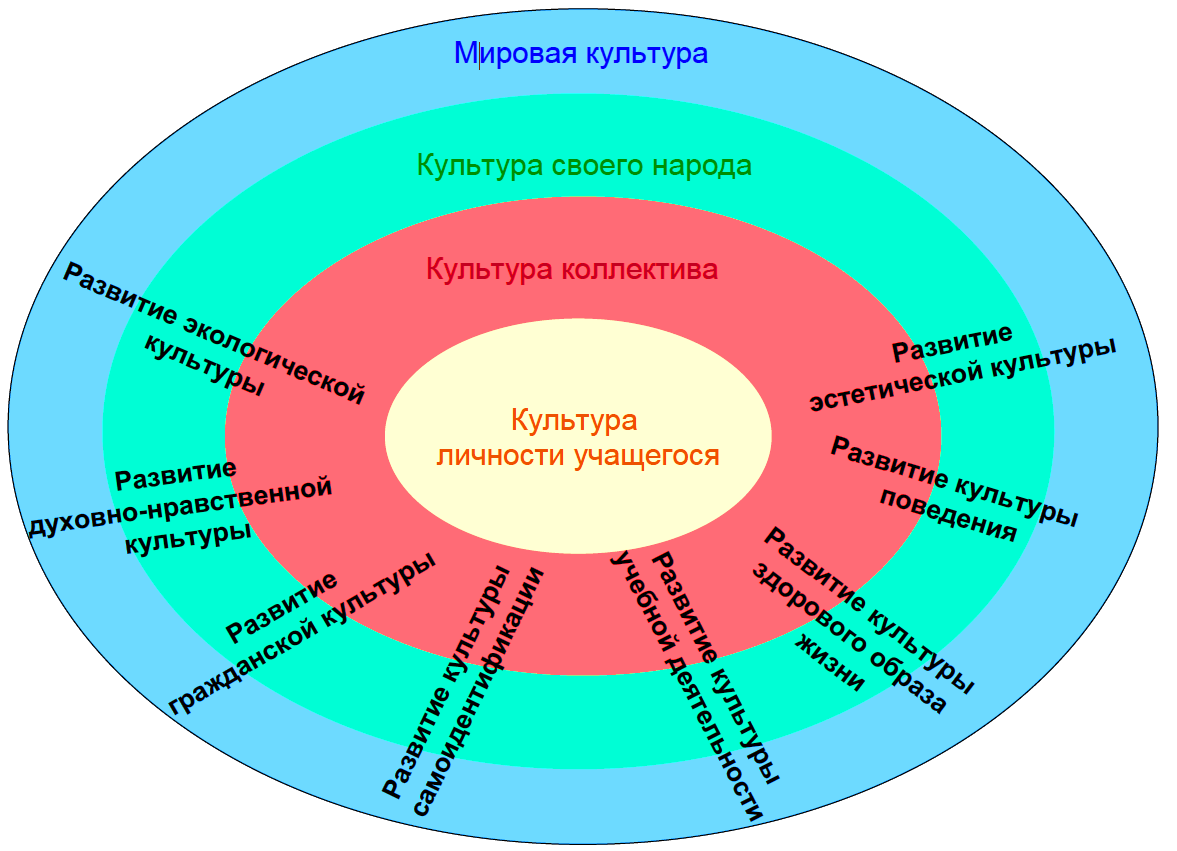 Образовательные области базисного учебного планаПредметы, включаемые в расписание в рамках образовательной областиПредметы, включаемые в расписание в рамках образовательной областиПредметы, включаемые в расписание в рамках образовательной областиОбразовательные области базисного учебного планаПредметы, включаемые в расписание в рамках образовательной областиПредметы, включаемые в расписание в рамках образовательной областиПредметы, включаемые в расписание в рамках образовательной областиОбразовательные области базисного учебного планаПредметы, включаемые в расписание в рамках образовательной областиПредметы, включаемые в расписание в рамках образовательной областиПредметы, включаемые в расписание в рамках образовательной области77788     9     9Образовательные области базисного учебного планаПредметы, включаемые в расписание в рамках образовательной областиПредметы, включаемые в расписание в рамках образовательной областиПредметы, включаемые в расписание в рамках образовательной областиБККБКБКРусский язык и литератураРусский языкРусский языкРусский язык311321Русский язык и литератураЛитератураЛитератураЛитература223Иностранный языкИностранный язык(английский )Иностранный язык(английский )Иностранный язык(английский )333МатематикаМатематикаМатематикаМатематикаМатематикаАлгебра. Теория вероятностей и статистикаАлгебра. Теория вероятностей и статистикаАлгебра. Теория вероятностей и статистика3113131МатематикаГеометрияГеометрияГеометрия222ЕстествознаниеПриродоведениеПриродоведениеПриродоведениеЕстествознаниеБиологияБиологияБиология222ЕстествознаниеГеографияГеографияГеография222ЕстествознаниеФизикаФизикаФизика222ЕстествознаниеХимияХимияХимия22Социальные наукиИсторияИсторияИстория222Социальные наукиОбществознаниеОбществознаниеОбществознание111Основы религиозных культур и светской этикиОсновы религиозных культур и светской этикиОсновы религиозных культур и светской этикиФизическая культураФизическая культураФизическая культураФизическая культура333ИскусствоИзобразительное искусствоИзобразительное искусствоИзобразительное искусство1ИскусствоМузыкаМузыкаМузыкаИскусствоМХКМХКМХК111ТехнологияМатериальная технологияМатериальная технологияМатериальная технология21ТехнологияИнформатика и ИКТИнформатика и ИКТИнформатика и ИКТ12ТехнологияОБЖОБЖОБЖ1ИТОГОИТОГОИТОГОИТОГО2922311302Допустимая аудиторная нагрузка учащихся, 5-дневная неделяДопустимая аудиторная нагрузка учащихся, 5-дневная неделяДопустимая аудиторная нагрузка учащихся, 5-дневная неделяДопустимая аудиторная нагрузка учащихся, 5-дневная неделя323333Региональный(национально-региональный) компонент и компонент образовательного учрежд.Региональный(национально-региональный) компонент и компонент образовательного учрежд.Региональный(национально-региональный) компонент и компонент образовательного учрежд.Региональный(национально-региональный) компонент и компонент образовательного учрежд.212Рекомендуемый объём Д/з, в день (треб.СанПиН)Рекомендуемый объём Д/з, в день (треб.СанПиН)Рекомендуемый объём Д/з, в день (треб.СанПиН)Рекомендуемый объём Д/з, в день (треб.СанПиН)2,52,53,5Формы промежуточной   аттестацииФормы промежуточной   аттестацииРусский языкМатематикаАнглийский языкК/рК/рК/рК/рК/рК/рК/рК/рК/рК/рК/рК/рК/рК/рК/рК/рК/рК/рК/рК/рК/рК/рК/рК/рПредметные области второй ступени Основные задачи реализации содержания 1 Филология (Русский язык, литература, английский язык, немецкий язык) Русский язык: -формирование через слово духовного мира ребенка, его ценностных ориентации, мировоззренческих представлений; -овладение основами науки о языке для осознания учащимися уже сложившегося собственного речевого опыта; -совершенствование навыков и умений в письменной и устной речевой деятельности (чтении, слушании, письме, говорении), овладение культурой речевого поведения; -становление общих учебных умений и навыков (работа с книгой, конспектирование; пользование справочной литературой, в частности разноаспектными словарями); -обогащение знаниями о культуре, истории и традициях русского народа, отраженных в памятниках языковой культуры. Литература: -приобщение учащихся к богатствам отечественной и мировой художественной литературы; -формирование их представлений о литературе как социокультурном феномене, занимающем специфическое место в жизни нации и человечества; -развитие у учащихся способности эстетического восприятия и оценки произведений литературы и отраженных в них явлений жизни; -воспитание высоких вкусов и потребностей, гражданской идейно-нравственной позиции; - воспитание культуры речи учащихся. Иностранный язык (английский, немецкий): -умение читать и понимать аутентичные тексты разных жанров и видов с различной степенью проникновения в их содержание, то есть используя разные стратегии чтения; -умение осуществлять диалогическое общение в стандартных 2Математика (Математика, алгебра, геометрия, информатика и ИКТ) Математика (алгебра, геометрия): -Формирование вычислительной культуры и практических навыков вычислений; -овладение формально-оперативным алгебраическим аппаратом и умением применять его к решению математических и нематематических задач; -изучение свойств и графиков элементарных функций, использование функционально-графических представлений для описания и анализа реальных зависимостей; -ознакомление с основными способами представления и анализа статистических данных, со статистическими закономерностями в реальном мире, приобретение элементарных вероятностных представлений; освоение основных фактов и методов планиметрии, формирование пространственных представлений; -интеллектуальное развитие учащихся, формирование качеств мышления, характерных для математической деятельности и необходимых человеку для полноценного функционирования в обществе; развитие логического мышления и речевых умений: умения логически обосновывать суждения, проводить несложные систематизации. Информатика: -формирование представления об информационной картине мира, общности и закономерностях протекания ин-формационных процессов в системах различной природы; -осознание необходимости строить свою жизнь и деятельность в соответствии с требованиями информацион-ной цивилизации; -овладение навыками работы с различными видами информации, в том числе с помощью современных инфор-мационных технологий; -подготовка к продолжению обучения, освоению образовательных программ последующего этапа обучения, а также освоение профессиональной деятельности, востребованной на рынке труда. 3Обществознание (История, история России, Всеобщая история, обществознание, география, православная культура) История: -овладение обучающимися основами знаний об историческом пути человечества с древности до нашего времени, его социальном, духовном, нравственном опыте; -развитие способностей обучающихся осмысливать события и явления действительности на основе исторического подхода, во взаимосвязи прошлого, настоящего, будущего; умений творчески применять исторические знания; -формирование ценностных ориентации и убеждений обучающихся на основе личностного осмысления опыта истории, восприятия идей гуманизма, уважения прав человека и демократических ценностей, патриотизма и взаимопонимания между народами; -развитие интереса и уважения к истории и культуре своего и других народов, стремления сохранять и преумножать культурное наследие своей страны и всего человечества. Обществознание: -создание условий для социализации личности; -формирование научных представлений, которые составляют первоначальные основы нравственной, правовой, экологической, политической и экономической культуры; -формирование знаний и практических умений, минимально необходимых для выполнения типичных видов деятельности каждого гражданина, дальнейшего образования и самообразования; содействие воспитанию гражданст-венности, уважения к социальным нормам, регулирующим взаимодействие людей; -развитие умений ориентироваться в потоке разнообразной информации и типичных жизненных ситуациях. География: -формирование у обучающихся системы знаний о природе, населении и хозяйстве своей Родины — России, своей республики (края, области), ближайшем природном и хозяйственном окружении, континентах, странах мира; -понимание роли территории, природной среды, характера природопользования в жизни современного и будущего поколений; влияние деятельности человека на состояние природы на всех территориальных уровнях в связи с глобальной проблемой выживания человечества; -выработку навыков поведения в природе, ведения хозяйства в различных географических зонах, адаптации к географическим особенностям территории проживания; -овладение уникальным языком межнационального общения — географической картой и другими источниками географической информации. 4Естествознание (Природоведение, биология, физика, химия) Биология (природоведение, биология): -овладение обучающимися знаниями о живой природе, знакомство с методами познания; -формирование на базе знаний и умений научной картины мира живой природы как компонента общечеловеческой культуры; -формирование биосферного мышления, необходимого для гармоничных отношений человека с природой, совсем живым как главной ценностью на Земле; -получение знаний в области экологии, формирование ценностного отношения к природе; -гигиеническое воспитание и формирование здорового образа жизни в целях сохранения психического, физического и нравственного здоровья человека. Физика: -формирование системы знаний фундаментальных законов природы, современных физических теорий и естественнонаучной картины мира; -формирование умений и навыков наблюдения за процессами, происходящими в природе и технике, планирование и проведение экспериментальных исследований, систематизация и интерпретация их результатов; -приобретение умений пользования измерительными приборами, а также устройствами бытового назначения; -овладение терминологией физики для анализа научной информации, самостоятельного приобретения знаний, интеллектуального развития. Химия: -формирование системы химических знаний как компонента естественнонаучной картины мира; - формирование у учащихся экологически целесообразного поведения в быту и трудовой деятельности; -формирование умений безопасного обращения с веществами, используемыми в повседневной жизни. 5Искусство (Музыка, ИЗО) - Развитие способностей к художественно-образному, эмоционально-ценностному восприятию произведений изобразительного и музыкального искусства, выражению в творческих работах своего отношения к окружающему миру. - Воспитание способности к духовному развитию, нравственному самосовершенствованию. Формирование первоначальных представлений о светской этике, об отечественных традиционных религиях, их роли в культуре, истории и современности России. 6Физическая культура (Физическая культура, ОБЖ) Физическая культура: -укрепление здоровья; -развитие основных физических качеств; -освоение знаний о физической культуре и спорте, обучение навыкам самостоятельных занятий физическими упражнениями; -освоение учащимися разнообразных спортивных и прикладных умений и навыков. ОБЖ: - формирование у учащихся модели безопасного поведения в повседневной жизни и в чрезвычайных ситуациях природного, техногенного и социального характера; - потребности в соблюдении норм здорового образа жизни и требований, предъявляемых к гражданину Российской Федерации в области безопасности жизнедеятельности. 7Технология Технология: -овладение общетрудовыми и жизненно необходимыми умениями и навыками, в том числе в области культуры труда и поведения; -изучение мира профессий, приобретение практического опыта профессиональной деятельности и на этой основе обоснованного профессионального самоопределения; -формирование творческого подхода, эстетического отношения к действительности в процессе обучения и вы-полнения проектов; -воспитание трудолюбия, честности, ответственности, порядочности, предприимчивости и патриотизма. Учебные предметы, которые могут входить в обязательный федеральный и региональный компонент учебного плана школыУчебные предметы, которые могут входить в обязательный федеральный и региональный компонент учебного плана школыУчебные предметы, которые могут входить в обязательный федеральный и региональный компонент учебного плана школыУчебные предметы, которые могут входить в обязательный федеральный и региональный компонент учебного плана школыУчебные предметы, которые могут входить в обязательный федеральный и региональный компонент учебного плана школыУчебные предметыклассыклассыклассыклассыУчебные предметы10101111Учебные предметыБКБКРусский язык 1111Литература33Иностранный язык (английский )33Алгебра и начала анализа3131Геометрия1111История22Физическая культура33Мировая художественная культура1111Физика22Биология11Химия11Информатика и ИКТ11ОБЖ11Экономическая география11Экология Москвы и устойчивое развитие1Обществознание(включая экономику и право)22ИТОГО265264Региональный(национально-региональный) компонент и компонент образовательного учрежд.53Рекомендуемый объём Д/з, в день (треб.СанПиН)3,53,5-экскурсионная  деятельность-ритмикаспортивные игры (динамическая пауза)-выполнение домашних заданий под руководством учителяФормы промежуточной аттестации    Русский язык                                                                     Математика                                                             Английский языкКомплексная работаКонтр.работаДопустимая аудиторная нагрузка, при 5-дневной неделе3434